Ο ΠΕΡΙ ΑΡΧΑΙΟΤΗΤΩΝ ΝΟΜΟΣΚανονισμοί δυνάμει του άρθρου 35«ΤΡΙΤΟ ΠΑΡΑΡΤΗΜΑΜΕΡΟΣ Ι[Κανονισμός 16(1)]Α. ΕΠΑΡΧΙΑ ΛΕΥΚΩΣΙΑΣΒ. ΕΠΑΡΧΙΑ ΛΑΡΝΑΚΑΣΓ. ΕΠΑΡΧΙΑ ΛΕΜΕΣΟΥΔ. ΕΠΑΡΧΙΑ ΠΑΦΟΥΜΕΡΟΣ ΙΙ[Κανονισμός 16(2), (3) και (4)]Α. ΕΠΑΡΧΙΑ ΛΕΥΚΩΣΙΑΣΒ. ΕΠΑΡΧΙΑ ΚΕΡΥΝΕΙΑΣΓ. ΕΠΑΡΧΙΑ ΑΜΜΟΧΩΣΤΟΥΔ. ΕΠΑΡΧΙΑ ΛΑΡΝΑΚΑΣΕ. ΕΠΑΡΧΙΑ ΛΕΜΕΣΟΥΣΤ. ΕΠΑΡΧΙΑ ΠΑΦΟΥΣημείωση:Αντί των πιο πάνω τελών, ο Διευθυντής δύναται να εκδίδει:Ημερήσιο Δελτίο Εισόδου έναντι τέλους					€8,50Τριήμερο Δελτίο Εισόδου έναντι τέλους					€17,00Εβδομαδιαίο Δελτίο Εισόδου έναντι τέλους					€25,00.ΜΕΡΟΣ ΙΙΙ[Κανονισμός 16(5)]Χώροι στους οποίους παραχωρείται δωρεάν είσοδος κατά τη Διεθνή Ημέρα Μνημείων και Χώρων (18 Απριλίου):Α. ΕΠΑΡΧΙΑ ΛΕΥΚΩΣΙΑΣΒ. ΕΠΑΡΧΙΑ ΛΑΡΝΑΚΑΣΓ. ΕΠΑΡΧΙΑ ΛΕΜΕΣΟΥΔ. ΕΠΑΡΧΙΑ ΠΑΦΟΥΧώροι στους οποίους παραχωρείται δωρεάν είσοδος κατά τη Διεθνή Ημέρα/Νύκτα Μουσείων (18-19 Μαΐου):Α. ΕΠΑΡΧΙΑ ΛΑΡΝΑΚΑΣΒ. ΕΠΑΡΧΙΑ ΛΕΜΕΣΟΥΓ. ΕΠΑΡΧΙΑ ΠΑΦΟΥΜΕΡΟΣ ΙV[Κανονισμός 16(6)]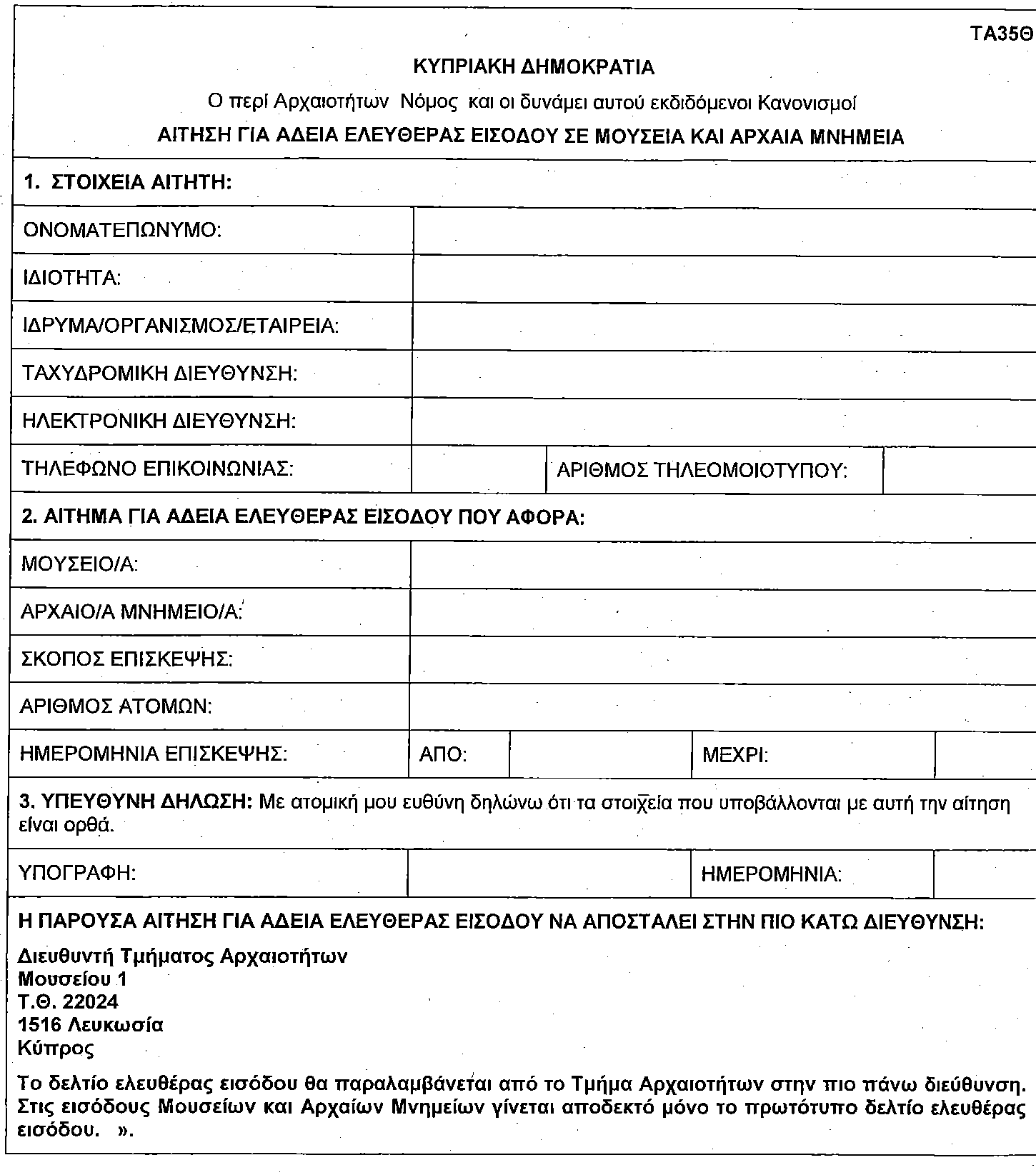 ».«ΠΕΜΠΤΟ ΠΑΡΑΡΤΗΜΑ[Κανονισμός 20(2)]ΜΕΡΟΣ IΜΕΡΟΣ ΙΙ[Κανονισμός 20(3)]ΤΕΛΗ ΧΡΗΣΗΣ ΑΡΧΑΙΟΛΟΓΙΚΩΝ ΧΩΡΩΝ ΚΑΙ ΜΝΗΜΕΙΩΝΑ. ΕΠΑΡΧΙΑ ΛΕΥΚΩΣΙΑΣΒ. ΕΠΑΡΧΙΑ ΛΑΡΝΑΚΑΣΓ. ΕΠΑΡΧΙΑ ΛΕΜΕΣΟΥΔ. ΕΠΑΡΧΙΑ ΠΑΦΟΥ «ΕΚΤΟ ΠΑΡΑΡΤΗΜΑ (Κανονισμός 20Δ’)Α. ΕΠΑΡΧΙΑ ΛΕΥΚΩΣΙΑΣΒ. ΕΠΑΡΧΙΑ ΛΑΡΝΑΚΑΣΓ. ΕΠΑΡΧΙΑ ΛΕΜΕΣΟΥΔ. ΕΠΑΡΧΙΑ ΠΑΦΟΥΕΒΔΟΜΟ ΠΑΡΑΡΤΗΜΑ(Κανονισμός 20Δ)* 	Ο μέγιστος αριθμός ατόμων καθορίζεται στο Έκτο Παράρτημα των περί Αρχαιοτήτων Κανονισμών.**	Η αίτηση πρέπει να υποβάλλεται τουλάχιστον ένα (1) μήνα προηγουμένως βάσει του Καν. 20Δ(2) των περί Αρχαιοτήτων Κανονισμών.».Αρ. Φακ.: 23.03.059.007-2022ΑΔ/ΧΧΚεφ. 31.48 του 196432 του 197392(Ι) του 19954(Ι) του 199633(Ι) του 1997120(Ι) του 200541(Ι) του 2006103(Ι) του 2012200(Ι) του 201416(Ι) του 2017.Το Υπουργικό Συμβούλιο, ασκώντας τις εξουσίες που του χορηγούνται δυνάμει των διατάξεων του άρθρου 35 του περί Αρχαιοτήτων Νόμου, εκδίδει τους ακόλουθους Κανονισμούς:Το Υπουργικό Συμβούλιο, ασκώντας τις εξουσίες που του χορηγούνται δυνάμει των διατάξεων του άρθρου 35 του περί Αρχαιοτήτων Νόμου, εκδίδει τους ακόλουθους Κανονισμούς:Το Υπουργικό Συμβούλιο, ασκώντας τις εξουσίες που του χορηγούνται δυνάμει των διατάξεων του άρθρου 35 του περί Αρχαιοτήτων Νόμου, εκδίδει τους ακόλουθους Κανονισμούς:Το Υπουργικό Συμβούλιο, ασκώντας τις εξουσίες που του χορηγούνται δυνάμει των διατάξεων του άρθρου 35 του περί Αρχαιοτήτων Νόμου, εκδίδει τους ακόλουθους Κανονισμούς:Το Υπουργικό Συμβούλιο, ασκώντας τις εξουσίες που του χορηγούνται δυνάμει των διατάξεων του άρθρου 35 του περί Αρχαιοτήτων Νόμου, εκδίδει τους ακόλουθους Κανονισμούς:Το Υπουργικό Συμβούλιο, ασκώντας τις εξουσίες που του χορηγούνται δυνάμει των διατάξεων του άρθρου 35 του περί Αρχαιοτήτων Νόμου, εκδίδει τους ακόλουθους Κανονισμούς:Το Υπουργικό Συμβούλιο, ασκώντας τις εξουσίες που του χορηγούνται δυνάμει των διατάξεων του άρθρου 35 του περί Αρχαιοτήτων Νόμου, εκδίδει τους ακόλουθους Κανονισμούς:Το Υπουργικό Συμβούλιο, ασκώντας τις εξουσίες που του χορηγούνται δυνάμει των διατάξεων του άρθρου 35 του περί Αρχαιοτήτων Νόμου, εκδίδει τους ακόλουθους Κανονισμούς:Το Υπουργικό Συμβούλιο, ασκώντας τις εξουσίες που του χορηγούνται δυνάμει των διατάξεων του άρθρου 35 του περί Αρχαιοτήτων Νόμου, εκδίδει τους ακόλουθους Κανονισμούς:Το Υπουργικό Συμβούλιο, ασκώντας τις εξουσίες που του χορηγούνται δυνάμει των διατάξεων του άρθρου 35 του περί Αρχαιοτήτων Νόμου, εκδίδει τους ακόλουθους Κανονισμούς:Συνοπτικόςτίτλος.Δ.Ν. Τόμος Ι, σελ. 45.Επίσημη Εφημερίδατης Κυβερνήσεως, Παράρτημα Τρίτο:15.11.1956.Επίσημη Εφημερίδα, Παράρτημα Τρίτο:10.10.196315.9.19673.5.196830.1.197013.3.1970Επίσημη Εφημερίδα ΠαράρτημαΤρίτο (Ι):26.5.197810.11.19784.6.198227.12.19862.6.198924.11.199531.3.200623.2.20074.6. 200820.07.20123.10.201315.6.20183.5.2019.1.	Οι παρόντες Κανονισμοί θα αναφέρονται ως οι περί Αρχαιοτήτων (Τροποποιητικοί) Κανονισμοί του 2022 και θα διαβάζονται μαζί με τους περί Αρχαιοτήτων Κανονισμούς του 1956 μέχρι 2019 (που στο εξής θα αναφέρονται ως οι «βασικοί Κανονισμοί») και οι βασικοί κανονισμοί και οι παρόντες Κανονισμοί θα αναφέρονται μαζί ως οι περί Αρχαιοτήτων Κανονισμοί του 1956 μέχρι 2022. 1.	Οι παρόντες Κανονισμοί θα αναφέρονται ως οι περί Αρχαιοτήτων (Τροποποιητικοί) Κανονισμοί του 2022 και θα διαβάζονται μαζί με τους περί Αρχαιοτήτων Κανονισμούς του 1956 μέχρι 2019 (που στο εξής θα αναφέρονται ως οι «βασικοί Κανονισμοί») και οι βασικοί κανονισμοί και οι παρόντες Κανονισμοί θα αναφέρονται μαζί ως οι περί Αρχαιοτήτων Κανονισμοί του 1956 μέχρι 2022. 1.	Οι παρόντες Κανονισμοί θα αναφέρονται ως οι περί Αρχαιοτήτων (Τροποποιητικοί) Κανονισμοί του 2022 και θα διαβάζονται μαζί με τους περί Αρχαιοτήτων Κανονισμούς του 1956 μέχρι 2019 (που στο εξής θα αναφέρονται ως οι «βασικοί Κανονισμοί») και οι βασικοί κανονισμοί και οι παρόντες Κανονισμοί θα αναφέρονται μαζί ως οι περί Αρχαιοτήτων Κανονισμοί του 1956 μέχρι 2022. 1.	Οι παρόντες Κανονισμοί θα αναφέρονται ως οι περί Αρχαιοτήτων (Τροποποιητικοί) Κανονισμοί του 2022 και θα διαβάζονται μαζί με τους περί Αρχαιοτήτων Κανονισμούς του 1956 μέχρι 2019 (που στο εξής θα αναφέρονται ως οι «βασικοί Κανονισμοί») και οι βασικοί κανονισμοί και οι παρόντες Κανονισμοί θα αναφέρονται μαζί ως οι περί Αρχαιοτήτων Κανονισμοί του 1956 μέχρι 2022. 1.	Οι παρόντες Κανονισμοί θα αναφέρονται ως οι περί Αρχαιοτήτων (Τροποποιητικοί) Κανονισμοί του 2022 και θα διαβάζονται μαζί με τους περί Αρχαιοτήτων Κανονισμούς του 1956 μέχρι 2019 (που στο εξής θα αναφέρονται ως οι «βασικοί Κανονισμοί») και οι βασικοί κανονισμοί και οι παρόντες Κανονισμοί θα αναφέρονται μαζί ως οι περί Αρχαιοτήτων Κανονισμοί του 1956 μέχρι 2022. 1.	Οι παρόντες Κανονισμοί θα αναφέρονται ως οι περί Αρχαιοτήτων (Τροποποιητικοί) Κανονισμοί του 2022 και θα διαβάζονται μαζί με τους περί Αρχαιοτήτων Κανονισμούς του 1956 μέχρι 2019 (που στο εξής θα αναφέρονται ως οι «βασικοί Κανονισμοί») και οι βασικοί κανονισμοί και οι παρόντες Κανονισμοί θα αναφέρονται μαζί ως οι περί Αρχαιοτήτων Κανονισμοί του 1956 μέχρι 2022. 1.	Οι παρόντες Κανονισμοί θα αναφέρονται ως οι περί Αρχαιοτήτων (Τροποποιητικοί) Κανονισμοί του 2022 και θα διαβάζονται μαζί με τους περί Αρχαιοτήτων Κανονισμούς του 1956 μέχρι 2019 (που στο εξής θα αναφέρονται ως οι «βασικοί Κανονισμοί») και οι βασικοί κανονισμοί και οι παρόντες Κανονισμοί θα αναφέρονται μαζί ως οι περί Αρχαιοτήτων Κανονισμοί του 1956 μέχρι 2022. 1.	Οι παρόντες Κανονισμοί θα αναφέρονται ως οι περί Αρχαιοτήτων (Τροποποιητικοί) Κανονισμοί του 2022 και θα διαβάζονται μαζί με τους περί Αρχαιοτήτων Κανονισμούς του 1956 μέχρι 2019 (που στο εξής θα αναφέρονται ως οι «βασικοί Κανονισμοί») και οι βασικοί κανονισμοί και οι παρόντες Κανονισμοί θα αναφέρονται μαζί ως οι περί Αρχαιοτήτων Κανονισμοί του 1956 μέχρι 2022. 1.	Οι παρόντες Κανονισμοί θα αναφέρονται ως οι περί Αρχαιοτήτων (Τροποποιητικοί) Κανονισμοί του 2022 και θα διαβάζονται μαζί με τους περί Αρχαιοτήτων Κανονισμούς του 1956 μέχρι 2019 (που στο εξής θα αναφέρονται ως οι «βασικοί Κανονισμοί») και οι βασικοί κανονισμοί και οι παρόντες Κανονισμοί θα αναφέρονται μαζί ως οι περί Αρχαιοτήτων Κανονισμοί του 1956 μέχρι 2022. 1.	Οι παρόντες Κανονισμοί θα αναφέρονται ως οι περί Αρχαιοτήτων (Τροποποιητικοί) Κανονισμοί του 2022 και θα διαβάζονται μαζί με τους περί Αρχαιοτήτων Κανονισμούς του 1956 μέχρι 2019 (που στο εξής θα αναφέρονται ως οι «βασικοί Κανονισμοί») και οι βασικοί κανονισμοί και οι παρόντες Κανονισμοί θα αναφέρονται μαζί ως οι περί Αρχαιοτήτων Κανονισμοί του 1956 μέχρι 2022. Τροποποίηση των βασικών κανονισμώνμε την αντικατάστασητου Κανονισμού16.2.	Ο Κανονισμός 16 των βασικών κανονισμών αντικαθίσταται από τον ακόλουθο Κανονισμό:2.	Ο Κανονισμός 16 των βασικών κανονισμών αντικαθίσταται από τον ακόλουθο Κανονισμό:2.	Ο Κανονισμός 16 των βασικών κανονισμών αντικαθίσταται από τον ακόλουθο Κανονισμό:2.	Ο Κανονισμός 16 των βασικών κανονισμών αντικαθίσταται από τον ακόλουθο Κανονισμό:2.	Ο Κανονισμός 16 των βασικών κανονισμών αντικαθίσταται από τον ακόλουθο Κανονισμό:2.	Ο Κανονισμός 16 των βασικών κανονισμών αντικαθίσταται από τον ακόλουθο Κανονισμό:2.	Ο Κανονισμός 16 των βασικών κανονισμών αντικαθίσταται από τον ακόλουθο Κανονισμό:2.	Ο Κανονισμός 16 των βασικών κανονισμών αντικαθίσταται από τον ακόλουθο Κανονισμό:2.	Ο Κανονισμός 16 των βασικών κανονισμών αντικαθίσταται από τον ακόλουθο Κανονισμό:2.	Ο Κανονισμός 16 των βασικών κανονισμών αντικαθίσταται από τον ακόλουθο Κανονισμό:«Τέλη εισόδου.Τρίτο Παράρτημα, Μέρος Ι.«Τέλη εισόδου.Τρίτο Παράρτημα, Μέρος Ι.16.-(1)	Η είσοδος στα Μουσεία που προβλέπονται στο Μέρος Ι του Τρίτου Παραρτήματος είναι ελεύθερη.16.-(1)	Η είσοδος στα Μουσεία που προβλέπονται στο Μέρος Ι του Τρίτου Παραρτήματος είναι ελεύθερη.16.-(1)	Η είσοδος στα Μουσεία που προβλέπονται στο Μέρος Ι του Τρίτου Παραρτήματος είναι ελεύθερη.16.-(1)	Η είσοδος στα Μουσεία που προβλέπονται στο Μέρος Ι του Τρίτου Παραρτήματος είναι ελεύθερη.16.-(1)	Η είσοδος στα Μουσεία που προβλέπονται στο Μέρος Ι του Τρίτου Παραρτήματος είναι ελεύθερη.16.-(1)	Η είσοδος στα Μουσεία που προβλέπονται στο Μέρος Ι του Τρίτου Παραρτήματος είναι ελεύθερη.16.-(1)	Η είσοδος στα Μουσεία που προβλέπονται στο Μέρος Ι του Τρίτου Παραρτήματος είναι ελεύθερη.16.-(1)	Η είσοδος στα Μουσεία που προβλέπονται στο Μέρος Ι του Τρίτου Παραρτήματος είναι ελεύθερη.Τρίτο Παράρτημα, Μέρος ΙΙ.Τρίτο Παράρτημα, Μέρος ΙΙ.	(2)	Τα τέλη που αναγράφονται στο Μέρος ΙΙ του Τρίτου Παραρτήματος καταβάλλονται για την είσοδο στα Μουσεία και Αρχαία Μνημεία που προβλέπονται στο εν λόγω Παράρτημα:	(2)	Τα τέλη που αναγράφονται στο Μέρος ΙΙ του Τρίτου Παραρτήματος καταβάλλονται για την είσοδο στα Μουσεία και Αρχαία Μνημεία που προβλέπονται στο εν λόγω Παράρτημα:	(2)	Τα τέλη που αναγράφονται στο Μέρος ΙΙ του Τρίτου Παραρτήματος καταβάλλονται για την είσοδο στα Μουσεία και Αρχαία Μνημεία που προβλέπονται στο εν λόγω Παράρτημα:	(2)	Τα τέλη που αναγράφονται στο Μέρος ΙΙ του Τρίτου Παραρτήματος καταβάλλονται για την είσοδο στα Μουσεία και Αρχαία Μνημεία που προβλέπονται στο εν λόγω Παράρτημα:	(2)	Τα τέλη που αναγράφονται στο Μέρος ΙΙ του Τρίτου Παραρτήματος καταβάλλονται για την είσοδο στα Μουσεία και Αρχαία Μνημεία που προβλέπονται στο εν λόγω Παράρτημα:	(2)	Τα τέλη που αναγράφονται στο Μέρος ΙΙ του Τρίτου Παραρτήματος καταβάλλονται για την είσοδο στα Μουσεία και Αρχαία Μνημεία που προβλέπονται στο εν λόγω Παράρτημα:	(2)	Τα τέλη που αναγράφονται στο Μέρος ΙΙ του Τρίτου Παραρτήματος καταβάλλονται για την είσοδο στα Μουσεία και Αρχαία Μνημεία που προβλέπονται στο εν λόγω Παράρτημα:	(2)	Τα τέλη που αναγράφονται στο Μέρος ΙΙ του Τρίτου Παραρτήματος καταβάλλονται για την είσοδο στα Μουσεία και Αρχαία Μνημεία που προβλέπονται στο εν λόγω Παράρτημα:Τρίτο Παράρτημα.Τρίτο Παράρτημα.		Νοείται ότι, λόγω της Τουρκικής εισβολής στη Δημοκρατία τον Ιούλιο του 1974 και της μέχρι σήμερα συνεχιζόμενης κατοχής εδαφών της Δημοκρατίας από τα τουρκικά στρατεύματα, τα Μουσεία και Αρχαία Μνημεία του Τρίτου Παραρτήματος, τα οποία βρίσκονται εντός των ως άνω κατεχομένων εδαφών στις πόλεις και επαρχίες Λευκωσίας, Κερύνειας και Αμμοχώστου παραμένουν κλειστά για τους επισκέπτες.		Νοείται ότι, λόγω της Τουρκικής εισβολής στη Δημοκρατία τον Ιούλιο του 1974 και της μέχρι σήμερα συνεχιζόμενης κατοχής εδαφών της Δημοκρατίας από τα τουρκικά στρατεύματα, τα Μουσεία και Αρχαία Μνημεία του Τρίτου Παραρτήματος, τα οποία βρίσκονται εντός των ως άνω κατεχομένων εδαφών στις πόλεις και επαρχίες Λευκωσίας, Κερύνειας και Αμμοχώστου παραμένουν κλειστά για τους επισκέπτες.		Νοείται ότι, λόγω της Τουρκικής εισβολής στη Δημοκρατία τον Ιούλιο του 1974 και της μέχρι σήμερα συνεχιζόμενης κατοχής εδαφών της Δημοκρατίας από τα τουρκικά στρατεύματα, τα Μουσεία και Αρχαία Μνημεία του Τρίτου Παραρτήματος, τα οποία βρίσκονται εντός των ως άνω κατεχομένων εδαφών στις πόλεις και επαρχίες Λευκωσίας, Κερύνειας και Αμμοχώστου παραμένουν κλειστά για τους επισκέπτες.		Νοείται ότι, λόγω της Τουρκικής εισβολής στη Δημοκρατία τον Ιούλιο του 1974 και της μέχρι σήμερα συνεχιζόμενης κατοχής εδαφών της Δημοκρατίας από τα τουρκικά στρατεύματα, τα Μουσεία και Αρχαία Μνημεία του Τρίτου Παραρτήματος, τα οποία βρίσκονται εντός των ως άνω κατεχομένων εδαφών στις πόλεις και επαρχίες Λευκωσίας, Κερύνειας και Αμμοχώστου παραμένουν κλειστά για τους επισκέπτες.		Νοείται ότι, λόγω της Τουρκικής εισβολής στη Δημοκρατία τον Ιούλιο του 1974 και της μέχρι σήμερα συνεχιζόμενης κατοχής εδαφών της Δημοκρατίας από τα τουρκικά στρατεύματα, τα Μουσεία και Αρχαία Μνημεία του Τρίτου Παραρτήματος, τα οποία βρίσκονται εντός των ως άνω κατεχομένων εδαφών στις πόλεις και επαρχίες Λευκωσίας, Κερύνειας και Αμμοχώστου παραμένουν κλειστά για τους επισκέπτες.		Νοείται ότι, λόγω της Τουρκικής εισβολής στη Δημοκρατία τον Ιούλιο του 1974 και της μέχρι σήμερα συνεχιζόμενης κατοχής εδαφών της Δημοκρατίας από τα τουρκικά στρατεύματα, τα Μουσεία και Αρχαία Μνημεία του Τρίτου Παραρτήματος, τα οποία βρίσκονται εντός των ως άνω κατεχομένων εδαφών στις πόλεις και επαρχίες Λευκωσίας, Κερύνειας και Αμμοχώστου παραμένουν κλειστά για τους επισκέπτες.		Νοείται ότι, λόγω της Τουρκικής εισβολής στη Δημοκρατία τον Ιούλιο του 1974 και της μέχρι σήμερα συνεχιζόμενης κατοχής εδαφών της Δημοκρατίας από τα τουρκικά στρατεύματα, τα Μουσεία και Αρχαία Μνημεία του Τρίτου Παραρτήματος, τα οποία βρίσκονται εντός των ως άνω κατεχομένων εδαφών στις πόλεις και επαρχίες Λευκωσίας, Κερύνειας και Αμμοχώστου παραμένουν κλειστά για τους επισκέπτες.		Νοείται ότι, λόγω της Τουρκικής εισβολής στη Δημοκρατία τον Ιούλιο του 1974 και της μέχρι σήμερα συνεχιζόμενης κατοχής εδαφών της Δημοκρατίας από τα τουρκικά στρατεύματα, τα Μουσεία και Αρχαία Μνημεία του Τρίτου Παραρτήματος, τα οποία βρίσκονται εντός των ως άνω κατεχομένων εδαφών στις πόλεις και επαρχίες Λευκωσίας, Κερύνειας και Αμμοχώστου παραμένουν κλειστά για τους επισκέπτες.Τρίτο Παράρτημα, Μέρος ΙΙ.Τρίτο Παράρτημα, Μέρος ΙΙ.	(3)	Τα τέλη ανά επίσκεψη που προβλέπονται στο Μέρος ΙΙ του Τρίτου Παραρτήματος μειώνονται κατά είκοσι τοις εκατόν (20%), σε περίπτωση κατά την οποία ο επισκέπτης αποτελεί μέλος ομάδας μεγαλύτερης των δέκα (10) ατόμων που συμμετέχουν σε οργανωμένη εκδρομή:	(3)	Τα τέλη ανά επίσκεψη που προβλέπονται στο Μέρος ΙΙ του Τρίτου Παραρτήματος μειώνονται κατά είκοσι τοις εκατόν (20%), σε περίπτωση κατά την οποία ο επισκέπτης αποτελεί μέλος ομάδας μεγαλύτερης των δέκα (10) ατόμων που συμμετέχουν σε οργανωμένη εκδρομή:	(3)	Τα τέλη ανά επίσκεψη που προβλέπονται στο Μέρος ΙΙ του Τρίτου Παραρτήματος μειώνονται κατά είκοσι τοις εκατόν (20%), σε περίπτωση κατά την οποία ο επισκέπτης αποτελεί μέλος ομάδας μεγαλύτερης των δέκα (10) ατόμων που συμμετέχουν σε οργανωμένη εκδρομή:	(3)	Τα τέλη ανά επίσκεψη που προβλέπονται στο Μέρος ΙΙ του Τρίτου Παραρτήματος μειώνονται κατά είκοσι τοις εκατόν (20%), σε περίπτωση κατά την οποία ο επισκέπτης αποτελεί μέλος ομάδας μεγαλύτερης των δέκα (10) ατόμων που συμμετέχουν σε οργανωμένη εκδρομή:	(3)	Τα τέλη ανά επίσκεψη που προβλέπονται στο Μέρος ΙΙ του Τρίτου Παραρτήματος μειώνονται κατά είκοσι τοις εκατόν (20%), σε περίπτωση κατά την οποία ο επισκέπτης αποτελεί μέλος ομάδας μεγαλύτερης των δέκα (10) ατόμων που συμμετέχουν σε οργανωμένη εκδρομή:	(3)	Τα τέλη ανά επίσκεψη που προβλέπονται στο Μέρος ΙΙ του Τρίτου Παραρτήματος μειώνονται κατά είκοσι τοις εκατόν (20%), σε περίπτωση κατά την οποία ο επισκέπτης αποτελεί μέλος ομάδας μεγαλύτερης των δέκα (10) ατόμων που συμμετέχουν σε οργανωμένη εκδρομή:	(3)	Τα τέλη ανά επίσκεψη που προβλέπονται στο Μέρος ΙΙ του Τρίτου Παραρτήματος μειώνονται κατά είκοσι τοις εκατόν (20%), σε περίπτωση κατά την οποία ο επισκέπτης αποτελεί μέλος ομάδας μεγαλύτερης των δέκα (10) ατόμων που συμμετέχουν σε οργανωμένη εκδρομή:	(3)	Τα τέλη ανά επίσκεψη που προβλέπονται στο Μέρος ΙΙ του Τρίτου Παραρτήματος μειώνονται κατά είκοσι τοις εκατόν (20%), σε περίπτωση κατά την οποία ο επισκέπτης αποτελεί μέλος ομάδας μεγαλύτερης των δέκα (10) ατόμων που συμμετέχουν σε οργανωμένη εκδρομή:		Νοείται ότι, σε περίπτωση κατά την οποία οποιοδήποτε Μουσείο στεγάζεται στον χώρο Αρχαίου Μνημείου το τέλος που καταβάλλεται για είσοδο στο Αρχαίο Μνημείο ισχύει και ως τέλος εισόδου στο εν λόγω Μουσείο:		Νοείται ότι, σε περίπτωση κατά την οποία οποιοδήποτε Μουσείο στεγάζεται στον χώρο Αρχαίου Μνημείου το τέλος που καταβάλλεται για είσοδο στο Αρχαίο Μνημείο ισχύει και ως τέλος εισόδου στο εν λόγω Μουσείο:		Νοείται ότι, σε περίπτωση κατά την οποία οποιοδήποτε Μουσείο στεγάζεται στον χώρο Αρχαίου Μνημείου το τέλος που καταβάλλεται για είσοδο στο Αρχαίο Μνημείο ισχύει και ως τέλος εισόδου στο εν λόγω Μουσείο:		Νοείται ότι, σε περίπτωση κατά την οποία οποιοδήποτε Μουσείο στεγάζεται στον χώρο Αρχαίου Μνημείου το τέλος που καταβάλλεται για είσοδο στο Αρχαίο Μνημείο ισχύει και ως τέλος εισόδου στο εν λόγω Μουσείο:		Νοείται ότι, σε περίπτωση κατά την οποία οποιοδήποτε Μουσείο στεγάζεται στον χώρο Αρχαίου Μνημείου το τέλος που καταβάλλεται για είσοδο στο Αρχαίο Μνημείο ισχύει και ως τέλος εισόδου στο εν λόγω Μουσείο:		Νοείται ότι, σε περίπτωση κατά την οποία οποιοδήποτε Μουσείο στεγάζεται στον χώρο Αρχαίου Μνημείου το τέλος που καταβάλλεται για είσοδο στο Αρχαίο Μνημείο ισχύει και ως τέλος εισόδου στο εν λόγω Μουσείο:		Νοείται ότι, σε περίπτωση κατά την οποία οποιοδήποτε Μουσείο στεγάζεται στον χώρο Αρχαίου Μνημείου το τέλος που καταβάλλεται για είσοδο στο Αρχαίο Μνημείο ισχύει και ως τέλος εισόδου στο εν λόγω Μουσείο:		Νοείται ότι, σε περίπτωση κατά την οποία οποιοδήποτε Μουσείο στεγάζεται στον χώρο Αρχαίου Μνημείου το τέλος που καταβάλλεται για είσοδο στο Αρχαίο Μνημείο ισχύει και ως τέλος εισόδου στο εν λόγω Μουσείο:		Νοείται περαιτέρω ότι, η ως άνω προβλεπόμενη μείωση ισχύει και για τα δελτία εισόδου μιας (1) ή τριών (3) ή επτά (7) ημερών που προβλέπονται στις πρόνοιες της παραράφου (4).		Νοείται περαιτέρω ότι, η ως άνω προβλεπόμενη μείωση ισχύει και για τα δελτία εισόδου μιας (1) ή τριών (3) ή επτά (7) ημερών που προβλέπονται στις πρόνοιες της παραράφου (4).		Νοείται περαιτέρω ότι, η ως άνω προβλεπόμενη μείωση ισχύει και για τα δελτία εισόδου μιας (1) ή τριών (3) ή επτά (7) ημερών που προβλέπονται στις πρόνοιες της παραράφου (4).		Νοείται περαιτέρω ότι, η ως άνω προβλεπόμενη μείωση ισχύει και για τα δελτία εισόδου μιας (1) ή τριών (3) ή επτά (7) ημερών που προβλέπονται στις πρόνοιες της παραράφου (4).		Νοείται περαιτέρω ότι, η ως άνω προβλεπόμενη μείωση ισχύει και για τα δελτία εισόδου μιας (1) ή τριών (3) ή επτά (7) ημερών που προβλέπονται στις πρόνοιες της παραράφου (4).		Νοείται περαιτέρω ότι, η ως άνω προβλεπόμενη μείωση ισχύει και για τα δελτία εισόδου μιας (1) ή τριών (3) ή επτά (7) ημερών που προβλέπονται στις πρόνοιες της παραράφου (4).		Νοείται περαιτέρω ότι, η ως άνω προβλεπόμενη μείωση ισχύει και για τα δελτία εισόδου μιας (1) ή τριών (3) ή επτά (7) ημερών που προβλέπονται στις πρόνοιες της παραράφου (4).		Νοείται περαιτέρω ότι, η ως άνω προβλεπόμενη μείωση ισχύει και για τα δελτία εισόδου μιας (1) ή τριών (3) ή επτά (7) ημερών που προβλέπονται στις πρόνοιες της παραράφου (4).Τρίτο Παράρτημα, Μέρος ΙΙ.Τρίτο Παράρτημα, Μέρος ΙΙ.Τρίτο Παράρτημα, Μέρος ΙΙ.Τρίτο Παράρτημα, Μέρος ΙΙ.	(4)	Αντί των τελών που προβλέπονται στο Μέρος ΙΙ του Τρίτου Παραρτήματος, ο Διευθυντής δύναται να εκδίδει ημερήσιο δελτίο εισόδου, το οποίο ισχύει για περίοδο μιας (1) ημέρας έναντι τέλους οκτώμισι ευρώ (€8,50) ή τριήμερο δελτίο εισόδου, το οποίο ισχύει για περίοδο τριών (3) ημερών έναντι τέλους δεκαεπτά ευρώ (€17,00), ή εβδομαδιαίο δελτίο εισόδου το οποίο ισχύει για περίοδο επτά (7) ημερών έναντι τέλους είκοσι πέντε ευρώ (€25,00), με βάση το οποίο ο κάτοχός του δύναται, κατά τη διάρκεια της ισχύος του, να επισκέπτεται οποιαδήποτε από τα Μουσεία και Αρχαία Μνημεία που περιέχονται στο Μέρος ΙΙ του Τρίτου Παραρτήματος, νοουμένου ότι το δελτίο εισόδου δεν θα χρησιμοποιείται για περισσότερες από μια (1) επισκέψεις στο ίδιο Μουσείο ή Αρχαίο Μνημείο.	(4)	Αντί των τελών που προβλέπονται στο Μέρος ΙΙ του Τρίτου Παραρτήματος, ο Διευθυντής δύναται να εκδίδει ημερήσιο δελτίο εισόδου, το οποίο ισχύει για περίοδο μιας (1) ημέρας έναντι τέλους οκτώμισι ευρώ (€8,50) ή τριήμερο δελτίο εισόδου, το οποίο ισχύει για περίοδο τριών (3) ημερών έναντι τέλους δεκαεπτά ευρώ (€17,00), ή εβδομαδιαίο δελτίο εισόδου το οποίο ισχύει για περίοδο επτά (7) ημερών έναντι τέλους είκοσι πέντε ευρώ (€25,00), με βάση το οποίο ο κάτοχός του δύναται, κατά τη διάρκεια της ισχύος του, να επισκέπτεται οποιαδήποτε από τα Μουσεία και Αρχαία Μνημεία που περιέχονται στο Μέρος ΙΙ του Τρίτου Παραρτήματος, νοουμένου ότι το δελτίο εισόδου δεν θα χρησιμοποιείται για περισσότερες από μια (1) επισκέψεις στο ίδιο Μουσείο ή Αρχαίο Μνημείο.	(4)	Αντί των τελών που προβλέπονται στο Μέρος ΙΙ του Τρίτου Παραρτήματος, ο Διευθυντής δύναται να εκδίδει ημερήσιο δελτίο εισόδου, το οποίο ισχύει για περίοδο μιας (1) ημέρας έναντι τέλους οκτώμισι ευρώ (€8,50) ή τριήμερο δελτίο εισόδου, το οποίο ισχύει για περίοδο τριών (3) ημερών έναντι τέλους δεκαεπτά ευρώ (€17,00), ή εβδομαδιαίο δελτίο εισόδου το οποίο ισχύει για περίοδο επτά (7) ημερών έναντι τέλους είκοσι πέντε ευρώ (€25,00), με βάση το οποίο ο κάτοχός του δύναται, κατά τη διάρκεια της ισχύος του, να επισκέπτεται οποιαδήποτε από τα Μουσεία και Αρχαία Μνημεία που περιέχονται στο Μέρος ΙΙ του Τρίτου Παραρτήματος, νοουμένου ότι το δελτίο εισόδου δεν θα χρησιμοποιείται για περισσότερες από μια (1) επισκέψεις στο ίδιο Μουσείο ή Αρχαίο Μνημείο.	(4)	Αντί των τελών που προβλέπονται στο Μέρος ΙΙ του Τρίτου Παραρτήματος, ο Διευθυντής δύναται να εκδίδει ημερήσιο δελτίο εισόδου, το οποίο ισχύει για περίοδο μιας (1) ημέρας έναντι τέλους οκτώμισι ευρώ (€8,50) ή τριήμερο δελτίο εισόδου, το οποίο ισχύει για περίοδο τριών (3) ημερών έναντι τέλους δεκαεπτά ευρώ (€17,00), ή εβδομαδιαίο δελτίο εισόδου το οποίο ισχύει για περίοδο επτά (7) ημερών έναντι τέλους είκοσι πέντε ευρώ (€25,00), με βάση το οποίο ο κάτοχός του δύναται, κατά τη διάρκεια της ισχύος του, να επισκέπτεται οποιαδήποτε από τα Μουσεία και Αρχαία Μνημεία που περιέχονται στο Μέρος ΙΙ του Τρίτου Παραρτήματος, νοουμένου ότι το δελτίο εισόδου δεν θα χρησιμοποιείται για περισσότερες από μια (1) επισκέψεις στο ίδιο Μουσείο ή Αρχαίο Μνημείο.	(4)	Αντί των τελών που προβλέπονται στο Μέρος ΙΙ του Τρίτου Παραρτήματος, ο Διευθυντής δύναται να εκδίδει ημερήσιο δελτίο εισόδου, το οποίο ισχύει για περίοδο μιας (1) ημέρας έναντι τέλους οκτώμισι ευρώ (€8,50) ή τριήμερο δελτίο εισόδου, το οποίο ισχύει για περίοδο τριών (3) ημερών έναντι τέλους δεκαεπτά ευρώ (€17,00), ή εβδομαδιαίο δελτίο εισόδου το οποίο ισχύει για περίοδο επτά (7) ημερών έναντι τέλους είκοσι πέντε ευρώ (€25,00), με βάση το οποίο ο κάτοχός του δύναται, κατά τη διάρκεια της ισχύος του, να επισκέπτεται οποιαδήποτε από τα Μουσεία και Αρχαία Μνημεία που περιέχονται στο Μέρος ΙΙ του Τρίτου Παραρτήματος, νοουμένου ότι το δελτίο εισόδου δεν θα χρησιμοποιείται για περισσότερες από μια (1) επισκέψεις στο ίδιο Μουσείο ή Αρχαίο Μνημείο.	(4)	Αντί των τελών που προβλέπονται στο Μέρος ΙΙ του Τρίτου Παραρτήματος, ο Διευθυντής δύναται να εκδίδει ημερήσιο δελτίο εισόδου, το οποίο ισχύει για περίοδο μιας (1) ημέρας έναντι τέλους οκτώμισι ευρώ (€8,50) ή τριήμερο δελτίο εισόδου, το οποίο ισχύει για περίοδο τριών (3) ημερών έναντι τέλους δεκαεπτά ευρώ (€17,00), ή εβδομαδιαίο δελτίο εισόδου το οποίο ισχύει για περίοδο επτά (7) ημερών έναντι τέλους είκοσι πέντε ευρώ (€25,00), με βάση το οποίο ο κάτοχός του δύναται, κατά τη διάρκεια της ισχύος του, να επισκέπτεται οποιαδήποτε από τα Μουσεία και Αρχαία Μνημεία που περιέχονται στο Μέρος ΙΙ του Τρίτου Παραρτήματος, νοουμένου ότι το δελτίο εισόδου δεν θα χρησιμοποιείται για περισσότερες από μια (1) επισκέψεις στο ίδιο Μουσείο ή Αρχαίο Μνημείο.	(4)	Αντί των τελών που προβλέπονται στο Μέρος ΙΙ του Τρίτου Παραρτήματος, ο Διευθυντής δύναται να εκδίδει ημερήσιο δελτίο εισόδου, το οποίο ισχύει για περίοδο μιας (1) ημέρας έναντι τέλους οκτώμισι ευρώ (€8,50) ή τριήμερο δελτίο εισόδου, το οποίο ισχύει για περίοδο τριών (3) ημερών έναντι τέλους δεκαεπτά ευρώ (€17,00), ή εβδομαδιαίο δελτίο εισόδου το οποίο ισχύει για περίοδο επτά (7) ημερών έναντι τέλους είκοσι πέντε ευρώ (€25,00), με βάση το οποίο ο κάτοχός του δύναται, κατά τη διάρκεια της ισχύος του, να επισκέπτεται οποιαδήποτε από τα Μουσεία και Αρχαία Μνημεία που περιέχονται στο Μέρος ΙΙ του Τρίτου Παραρτήματος, νοουμένου ότι το δελτίο εισόδου δεν θα χρησιμοποιείται για περισσότερες από μια (1) επισκέψεις στο ίδιο Μουσείο ή Αρχαίο Μνημείο.	(4)	Αντί των τελών που προβλέπονται στο Μέρος ΙΙ του Τρίτου Παραρτήματος, ο Διευθυντής δύναται να εκδίδει ημερήσιο δελτίο εισόδου, το οποίο ισχύει για περίοδο μιας (1) ημέρας έναντι τέλους οκτώμισι ευρώ (€8,50) ή τριήμερο δελτίο εισόδου, το οποίο ισχύει για περίοδο τριών (3) ημερών έναντι τέλους δεκαεπτά ευρώ (€17,00), ή εβδομαδιαίο δελτίο εισόδου το οποίο ισχύει για περίοδο επτά (7) ημερών έναντι τέλους είκοσι πέντε ευρώ (€25,00), με βάση το οποίο ο κάτοχός του δύναται, κατά τη διάρκεια της ισχύος του, να επισκέπτεται οποιαδήποτε από τα Μουσεία και Αρχαία Μνημεία που περιέχονται στο Μέρος ΙΙ του Τρίτου Παραρτήματος, νοουμένου ότι το δελτίο εισόδου δεν θα χρησιμοποιείται για περισσότερες από μια (1) επισκέψεις στο ίδιο Μουσείο ή Αρχαίο Μνημείο.Τρίτο Παράρτημα,Μέρος ΙΙΙ.Τρίτο Παράρτημα,Μέρος ΙΙΙ.	(5)	Κατά τη διάρκεια της Διεθνούς Ημέρας Μνημείων και Χώρων στις 18 Απριλίου κάθε έτους, και της Διεθνούς Ημέρας/Νύκτας Μουσείων στις 18 και 19 Μαΐου κάθε έτους, η είσοδος στα Αρχαία Μνημεία και Μουσεία που καθορίζονται στο Μέρος ΙΙΙ του Τρίτου Παραρτήματος είναι ελεύθερη.	(5)	Κατά τη διάρκεια της Διεθνούς Ημέρας Μνημείων και Χώρων στις 18 Απριλίου κάθε έτους, και της Διεθνούς Ημέρας/Νύκτας Μουσείων στις 18 και 19 Μαΐου κάθε έτους, η είσοδος στα Αρχαία Μνημεία και Μουσεία που καθορίζονται στο Μέρος ΙΙΙ του Τρίτου Παραρτήματος είναι ελεύθερη.	(5)	Κατά τη διάρκεια της Διεθνούς Ημέρας Μνημείων και Χώρων στις 18 Απριλίου κάθε έτους, και της Διεθνούς Ημέρας/Νύκτας Μουσείων στις 18 και 19 Μαΐου κάθε έτους, η είσοδος στα Αρχαία Μνημεία και Μουσεία που καθορίζονται στο Μέρος ΙΙΙ του Τρίτου Παραρτήματος είναι ελεύθερη.	(5)	Κατά τη διάρκεια της Διεθνούς Ημέρας Μνημείων και Χώρων στις 18 Απριλίου κάθε έτους, και της Διεθνούς Ημέρας/Νύκτας Μουσείων στις 18 και 19 Μαΐου κάθε έτους, η είσοδος στα Αρχαία Μνημεία και Μουσεία που καθορίζονται στο Μέρος ΙΙΙ του Τρίτου Παραρτήματος είναι ελεύθερη.	(5)	Κατά τη διάρκεια της Διεθνούς Ημέρας Μνημείων και Χώρων στις 18 Απριλίου κάθε έτους, και της Διεθνούς Ημέρας/Νύκτας Μουσείων στις 18 και 19 Μαΐου κάθε έτους, η είσοδος στα Αρχαία Μνημεία και Μουσεία που καθορίζονται στο Μέρος ΙΙΙ του Τρίτου Παραρτήματος είναι ελεύθερη.	(5)	Κατά τη διάρκεια της Διεθνούς Ημέρας Μνημείων και Χώρων στις 18 Απριλίου κάθε έτους, και της Διεθνούς Ημέρας/Νύκτας Μουσείων στις 18 και 19 Μαΐου κάθε έτους, η είσοδος στα Αρχαία Μνημεία και Μουσεία που καθορίζονται στο Μέρος ΙΙΙ του Τρίτου Παραρτήματος είναι ελεύθερη.	(5)	Κατά τη διάρκεια της Διεθνούς Ημέρας Μνημείων και Χώρων στις 18 Απριλίου κάθε έτους, και της Διεθνούς Ημέρας/Νύκτας Μουσείων στις 18 και 19 Μαΐου κάθε έτους, η είσοδος στα Αρχαία Μνημεία και Μουσεία που καθορίζονται στο Μέρος ΙΙΙ του Τρίτου Παραρτήματος είναι ελεύθερη.	(5)	Κατά τη διάρκεια της Διεθνούς Ημέρας Μνημείων και Χώρων στις 18 Απριλίου κάθε έτους, και της Διεθνούς Ημέρας/Νύκτας Μουσείων στις 18 και 19 Μαΐου κάθε έτους, η είσοδος στα Αρχαία Μνημεία και Μουσεία που καθορίζονται στο Μέρος ΙΙΙ του Τρίτου Παραρτήματος είναι ελεύθερη.Τρίτο Παράρτημα,Μέρος IV.Τρίτο Παράρτημα,Μέρος IV.	(6)	Ο Διευθυντής δύναται, στις περιπτώσεις που προβλέπονται στις πρόνοιες της παραγράφου (7), να εκδίδει δελτίο ελεύθερης εισόδου, κατόπιν υποβολής αίτησης σύμφωνα με τον τύπο που προβλέπεται στο Μέρος IV του Τρίτου Παραρτήματος, με βάση το οποίο ο κάτοχος του μπορεί, κατά τη διάρκεια της ισχύος του δελτίου, να επισκέπτεται οποιαδήποτε από τα Μουσεία και Αρχαία Μνημεία:	(6)	Ο Διευθυντής δύναται, στις περιπτώσεις που προβλέπονται στις πρόνοιες της παραγράφου (7), να εκδίδει δελτίο ελεύθερης εισόδου, κατόπιν υποβολής αίτησης σύμφωνα με τον τύπο που προβλέπεται στο Μέρος IV του Τρίτου Παραρτήματος, με βάση το οποίο ο κάτοχος του μπορεί, κατά τη διάρκεια της ισχύος του δελτίου, να επισκέπτεται οποιαδήποτε από τα Μουσεία και Αρχαία Μνημεία:	(6)	Ο Διευθυντής δύναται, στις περιπτώσεις που προβλέπονται στις πρόνοιες της παραγράφου (7), να εκδίδει δελτίο ελεύθερης εισόδου, κατόπιν υποβολής αίτησης σύμφωνα με τον τύπο που προβλέπεται στο Μέρος IV του Τρίτου Παραρτήματος, με βάση το οποίο ο κάτοχος του μπορεί, κατά τη διάρκεια της ισχύος του δελτίου, να επισκέπτεται οποιαδήποτε από τα Μουσεία και Αρχαία Μνημεία:	(6)	Ο Διευθυντής δύναται, στις περιπτώσεις που προβλέπονται στις πρόνοιες της παραγράφου (7), να εκδίδει δελτίο ελεύθερης εισόδου, κατόπιν υποβολής αίτησης σύμφωνα με τον τύπο που προβλέπεται στο Μέρος IV του Τρίτου Παραρτήματος, με βάση το οποίο ο κάτοχος του μπορεί, κατά τη διάρκεια της ισχύος του δελτίου, να επισκέπτεται οποιαδήποτε από τα Μουσεία και Αρχαία Μνημεία:	(6)	Ο Διευθυντής δύναται, στις περιπτώσεις που προβλέπονται στις πρόνοιες της παραγράφου (7), να εκδίδει δελτίο ελεύθερης εισόδου, κατόπιν υποβολής αίτησης σύμφωνα με τον τύπο που προβλέπεται στο Μέρος IV του Τρίτου Παραρτήματος, με βάση το οποίο ο κάτοχος του μπορεί, κατά τη διάρκεια της ισχύος του δελτίου, να επισκέπτεται οποιαδήποτε από τα Μουσεία και Αρχαία Μνημεία:	(6)	Ο Διευθυντής δύναται, στις περιπτώσεις που προβλέπονται στις πρόνοιες της παραγράφου (7), να εκδίδει δελτίο ελεύθερης εισόδου, κατόπιν υποβολής αίτησης σύμφωνα με τον τύπο που προβλέπεται στο Μέρος IV του Τρίτου Παραρτήματος, με βάση το οποίο ο κάτοχος του μπορεί, κατά τη διάρκεια της ισχύος του δελτίου, να επισκέπτεται οποιαδήποτε από τα Μουσεία και Αρχαία Μνημεία:	(6)	Ο Διευθυντής δύναται, στις περιπτώσεις που προβλέπονται στις πρόνοιες της παραγράφου (7), να εκδίδει δελτίο ελεύθερης εισόδου, κατόπιν υποβολής αίτησης σύμφωνα με τον τύπο που προβλέπεται στο Μέρος IV του Τρίτου Παραρτήματος, με βάση το οποίο ο κάτοχος του μπορεί, κατά τη διάρκεια της ισχύος του δελτίου, να επισκέπτεται οποιαδήποτε από τα Μουσεία και Αρχαία Μνημεία:	(6)	Ο Διευθυντής δύναται, στις περιπτώσεις που προβλέπονται στις πρόνοιες της παραγράφου (7), να εκδίδει δελτίο ελεύθερης εισόδου, κατόπιν υποβολής αίτησης σύμφωνα με τον τύπο που προβλέπεται στο Μέρος IV του Τρίτου Παραρτήματος, με βάση το οποίο ο κάτοχος του μπορεί, κατά τη διάρκεια της ισχύος του δελτίου, να επισκέπτεται οποιαδήποτε από τα Μουσεία και Αρχαία Μνημεία:		Νοείται ότι το δελτίο εισόδου δεν δύναται να χρησιμοποιείται για περισσότερες από μια (1) επισκέψεις στο ίδιο Μουσείο ή Αρχαίο Μνημείο.		Νοείται ότι το δελτίο εισόδου δεν δύναται να χρησιμοποιείται για περισσότερες από μια (1) επισκέψεις στο ίδιο Μουσείο ή Αρχαίο Μνημείο.		Νοείται ότι το δελτίο εισόδου δεν δύναται να χρησιμοποιείται για περισσότερες από μια (1) επισκέψεις στο ίδιο Μουσείο ή Αρχαίο Μνημείο.		Νοείται ότι το δελτίο εισόδου δεν δύναται να χρησιμοποιείται για περισσότερες από μια (1) επισκέψεις στο ίδιο Μουσείο ή Αρχαίο Μνημείο.		Νοείται ότι το δελτίο εισόδου δεν δύναται να χρησιμοποιείται για περισσότερες από μια (1) επισκέψεις στο ίδιο Μουσείο ή Αρχαίο Μνημείο.		Νοείται ότι το δελτίο εισόδου δεν δύναται να χρησιμοποιείται για περισσότερες από μια (1) επισκέψεις στο ίδιο Μουσείο ή Αρχαίο Μνημείο.		Νοείται ότι το δελτίο εισόδου δεν δύναται να χρησιμοποιείται για περισσότερες από μια (1) επισκέψεις στο ίδιο Μουσείο ή Αρχαίο Μνημείο.		Νοείται ότι το δελτίο εισόδου δεν δύναται να χρησιμοποιείται για περισσότερες από μια (1) επισκέψεις στο ίδιο Μουσείο ή Αρχαίο Μνημείο.	(7)	Ο Διευθυντής δύναται να εκδίδει δελτίο ελεύθερης εισόδου σε οποιοδήποτε Μουσείο ή Αρχαίο Μνημείο, η περίοδος ισχύος του οποίου δεν υπερβαίνει τους έξι (6) μήνες, στις ακόλουθες περιπτώσεις:	(7)	Ο Διευθυντής δύναται να εκδίδει δελτίο ελεύθερης εισόδου σε οποιοδήποτε Μουσείο ή Αρχαίο Μνημείο, η περίοδος ισχύος του οποίου δεν υπερβαίνει τους έξι (6) μήνες, στις ακόλουθες περιπτώσεις:	(7)	Ο Διευθυντής δύναται να εκδίδει δελτίο ελεύθερης εισόδου σε οποιοδήποτε Μουσείο ή Αρχαίο Μνημείο, η περίοδος ισχύος του οποίου δεν υπερβαίνει τους έξι (6) μήνες, στις ακόλουθες περιπτώσεις:	(7)	Ο Διευθυντής δύναται να εκδίδει δελτίο ελεύθερης εισόδου σε οποιοδήποτε Μουσείο ή Αρχαίο Μνημείο, η περίοδος ισχύος του οποίου δεν υπερβαίνει τους έξι (6) μήνες, στις ακόλουθες περιπτώσεις:	(7)	Ο Διευθυντής δύναται να εκδίδει δελτίο ελεύθερης εισόδου σε οποιοδήποτε Μουσείο ή Αρχαίο Μνημείο, η περίοδος ισχύος του οποίου δεν υπερβαίνει τους έξι (6) μήνες, στις ακόλουθες περιπτώσεις:	(7)	Ο Διευθυντής δύναται να εκδίδει δελτίο ελεύθερης εισόδου σε οποιοδήποτε Μουσείο ή Αρχαίο Μνημείο, η περίοδος ισχύος του οποίου δεν υπερβαίνει τους έξι (6) μήνες, στις ακόλουθες περιπτώσεις:	(7)	Ο Διευθυντής δύναται να εκδίδει δελτίο ελεύθερης εισόδου σε οποιοδήποτε Μουσείο ή Αρχαίο Μνημείο, η περίοδος ισχύος του οποίου δεν υπερβαίνει τους έξι (6) μήνες, στις ακόλουθες περιπτώσεις:	(7)	Ο Διευθυντής δύναται να εκδίδει δελτίο ελεύθερης εισόδου σε οποιοδήποτε Μουσείο ή Αρχαίο Μνημείο, η περίοδος ισχύος του οποίου δεν υπερβαίνει τους έξι (6) μήνες, στις ακόλουθες περιπτώσεις:(α)(α)Σε επίσημους προσκεκλημένους της Δημοκρατίας ή ημικρατικών οργανισμών·Σε επίσημους προσκεκλημένους της Δημοκρατίας ή ημικρατικών οργανισμών·Σε επίσημους προσκεκλημένους της Δημοκρατίας ή ημικρατικών οργανισμών·Σε επίσημους προσκεκλημένους της Δημοκρατίας ή ημικρατικών οργανισμών·Σε επίσημους προσκεκλημένους της Δημοκρατίας ή ημικρατικών οργανισμών·(β)(β)σε πρεσβείες·σε πρεσβείες·σε πρεσβείες·σε πρεσβείες·σε πρεσβείες·(γ)(γ)σε οποιοδήποτε αρχαιολόγο ή σπουδαστή της αρχαιολογίας·σε οποιοδήποτε αρχαιολόγο ή σπουδαστή της αρχαιολογίας·σε οποιοδήποτε αρχαιολόγο ή σπουδαστή της αρχαιολογίας·σε οποιοδήποτε αρχαιολόγο ή σπουδαστή της αρχαιολογίας·σε οποιοδήποτε αρχαιολόγο ή σπουδαστή της αρχαιολογίας·(δ)(δ)σε οργανωμένες ομάδες διδασκάλων, ανθρώπων των γραμμάτων, επιστημόνων, καλλιτεχνών, δημοσιογράφων ή αθλητών·σε οργανωμένες ομάδες διδασκάλων, ανθρώπων των γραμμάτων, επιστημόνων, καλλιτεχνών, δημοσιογράφων ή αθλητών·σε οργανωμένες ομάδες διδασκάλων, ανθρώπων των γραμμάτων, επιστημόνων, καλλιτεχνών, δημοσιογράφων ή αθλητών·σε οργανωμένες ομάδες διδασκάλων, ανθρώπων των γραμμάτων, επιστημόνων, καλλιτεχνών, δημοσιογράφων ή αθλητών·σε οργανωμένες ομάδες διδασκάλων, ανθρώπων των γραμμάτων, επιστημόνων, καλλιτεχνών, δημοσιογράφων ή αθλητών·(ε)(ε)σε οργανωμένες ομάδες αξιωματικών ή οπλιτών οποιασδήποτε ναυτικής, στρατιωτικής ή αεροπορικής δύναμης φιλικής χώρας·σε οργανωμένες ομάδες αξιωματικών ή οπλιτών οποιασδήποτε ναυτικής, στρατιωτικής ή αεροπορικής δύναμης φιλικής χώρας·σε οργανωμένες ομάδες αξιωματικών ή οπλιτών οποιασδήποτε ναυτικής, στρατιωτικής ή αεροπορικής δύναμης φιλικής χώρας·σε οργανωμένες ομάδες αξιωματικών ή οπλιτών οποιασδήποτε ναυτικής, στρατιωτικής ή αεροπορικής δύναμης φιλικής χώρας·σε οργανωμένες ομάδες αξιωματικών ή οπλιτών οποιασδήποτε ναυτικής, στρατιωτικής ή αεροπορικής δύναμης φιλικής χώρας·(στ)(στ)σε ομάδες σπουδαστών ή φοιτητών ημεδαπών ή αλλοδαπών εκπαιδευτικών ιδρυμάτων, οι οποίοι συνοδεύονται από τους εκπαιδευτικούς τους· καισε ομάδες σπουδαστών ή φοιτητών ημεδαπών ή αλλοδαπών εκπαιδευτικών ιδρυμάτων, οι οποίοι συνοδεύονται από τους εκπαιδευτικούς τους· καισε ομάδες σπουδαστών ή φοιτητών ημεδαπών ή αλλοδαπών εκπαιδευτικών ιδρυμάτων, οι οποίοι συνοδεύονται από τους εκπαιδευτικούς τους· καισε ομάδες σπουδαστών ή φοιτητών ημεδαπών ή αλλοδαπών εκπαιδευτικών ιδρυμάτων, οι οποίοι συνοδεύονται από τους εκπαιδευτικούς τους· καισε ομάδες σπουδαστών ή φοιτητών ημεδαπών ή αλλοδαπών εκπαιδευτικών ιδρυμάτων, οι οποίοι συνοδεύονται από τους εκπαιδευτικούς τους· και(ζ)(ζ)σε άτομα ή ομάδες ατόμων που συμμετέχουν σε συνέδρια και είναι προσκεκλημένοι κυβερνητικών τμημάτων ή ημικρατικών οργανισμών ή δημοτικών αρχών.σε άτομα ή ομάδες ατόμων που συμμετέχουν σε συνέδρια και είναι προσκεκλημένοι κυβερνητικών τμημάτων ή ημικρατικών οργανισμών ή δημοτικών αρχών.σε άτομα ή ομάδες ατόμων που συμμετέχουν σε συνέδρια και είναι προσκεκλημένοι κυβερνητικών τμημάτων ή ημικρατικών οργανισμών ή δημοτικών αρχών.σε άτομα ή ομάδες ατόμων που συμμετέχουν σε συνέδρια και είναι προσκεκλημένοι κυβερνητικών τμημάτων ή ημικρατικών οργανισμών ή δημοτικών αρχών.σε άτομα ή ομάδες ατόμων που συμμετέχουν σε συνέδρια και είναι προσκεκλημένοι κυβερνητικών τμημάτων ή ημικρατικών οργανισμών ή δημοτικών αρχών.	(8)	Ο Υπουργός δύναται, όταν κατά την κρίση του το δημόσιο συμφέρον το απαιτεί, να επιτρέπει τη δωρεάν είσοδο στα Μουσεία ή Αρχαία Μνημεία σε άτομα ή ομάδες ατόμων.».	(8)	Ο Υπουργός δύναται, όταν κατά την κρίση του το δημόσιο συμφέρον το απαιτεί, να επιτρέπει τη δωρεάν είσοδο στα Μουσεία ή Αρχαία Μνημεία σε άτομα ή ομάδες ατόμων.».	(8)	Ο Υπουργός δύναται, όταν κατά την κρίση του το δημόσιο συμφέρον το απαιτεί, να επιτρέπει τη δωρεάν είσοδο στα Μουσεία ή Αρχαία Μνημεία σε άτομα ή ομάδες ατόμων.».	(8)	Ο Υπουργός δύναται, όταν κατά την κρίση του το δημόσιο συμφέρον το απαιτεί, να επιτρέπει τη δωρεάν είσοδο στα Μουσεία ή Αρχαία Μνημεία σε άτομα ή ομάδες ατόμων.».	(8)	Ο Υπουργός δύναται, όταν κατά την κρίση του το δημόσιο συμφέρον το απαιτεί, να επιτρέπει τη δωρεάν είσοδο στα Μουσεία ή Αρχαία Μνημεία σε άτομα ή ομάδες ατόμων.».	(8)	Ο Υπουργός δύναται, όταν κατά την κρίση του το δημόσιο συμφέρον το απαιτεί, να επιτρέπει τη δωρεάν είσοδο στα Μουσεία ή Αρχαία Μνημεία σε άτομα ή ομάδες ατόμων.».	(8)	Ο Υπουργός δύναται, όταν κατά την κρίση του το δημόσιο συμφέρον το απαιτεί, να επιτρέπει τη δωρεάν είσοδο στα Μουσεία ή Αρχαία Μνημεία σε άτομα ή ομάδες ατόμων.».	(8)	Ο Υπουργός δύναται, όταν κατά την κρίση του το δημόσιο συμφέρον το απαιτεί, να επιτρέπει τη δωρεάν είσοδο στα Μουσεία ή Αρχαία Μνημεία σε άτομα ή ομάδες ατόμων.».Τροποποίηση των βασικών κανονισμώνμε την αντικατάστασητου Κανονισμού18.3.	Ο Κανονισμός 18 των βασικών κανονισμών αντικαθίσταται από τον ακόλουθο Κανονισμό:3.	Ο Κανονισμός 18 των βασικών κανονισμών αντικαθίσταται από τον ακόλουθο Κανονισμό:3.	Ο Κανονισμός 18 των βασικών κανονισμών αντικαθίσταται από τον ακόλουθο Κανονισμό:3.	Ο Κανονισμός 18 των βασικών κανονισμών αντικαθίσταται από τον ακόλουθο Κανονισμό:3.	Ο Κανονισμός 18 των βασικών κανονισμών αντικαθίσταται από τον ακόλουθο Κανονισμό:3.	Ο Κανονισμός 18 των βασικών κανονισμών αντικαθίσταται από τον ακόλουθο Κανονισμό:3.	Ο Κανονισμός 18 των βασικών κανονισμών αντικαθίσταται από τον ακόλουθο Κανονισμό:3.	Ο Κανονισμός 18 των βασικών κανονισμών αντικαθίσταται από τον ακόλουθο Κανονισμό:3.	Ο Κανονισμός 18 των βασικών κανονισμών αντικαθίσταται από τον ακόλουθο Κανονισμό:3.	Ο Κανονισμός 18 των βασικών κανονισμών αντικαθίσταται από τον ακόλουθο Κανονισμό:«Ελεύθερη  είσοδος στα Μουσεία και Αρχαία Μνημεία.«Ελεύθερη  είσοδος στα Μουσεία και Αρχαία Μνημεία.18.	Ελεύθερη είσοδο στα Μουσεία και Αρχαία Μνημεία δικαιούνται- 18.	Ελεύθερη είσοδο στα Μουσεία και Αρχαία Μνημεία δικαιούνται- 18.	Ελεύθερη είσοδο στα Μουσεία και Αρχαία Μνημεία δικαιούνται- 18.	Ελεύθερη είσοδο στα Μουσεία και Αρχαία Μνημεία δικαιούνται- 18.	Ελεύθερη είσοδο στα Μουσεία και Αρχαία Μνημεία δικαιούνται- 18.	Ελεύθερη είσοδο στα Μουσεία και Αρχαία Μνημεία δικαιούνται- 18.	Ελεύθερη είσοδο στα Μουσεία και Αρχαία Μνημεία δικαιούνται- 18.	Ελεύθερη είσοδο στα Μουσεία και Αρχαία Μνημεία δικαιούνται- (α)οποιοδήποτε πρόσωπο το οποίο επισκέπτεται Μουσεία ή Αρχαία Μνημεία, υπό οποιαδήποτε νόμιμη επαγγελματική ιδιότητα για εξυπηρέτηση αναγκών συντήρησης ή διαχείρισής τους· οποιοδήποτε πρόσωπο το οποίο επισκέπτεται Μουσεία ή Αρχαία Μνημεία, υπό οποιαδήποτε νόμιμη επαγγελματική ιδιότητα για εξυπηρέτηση αναγκών συντήρησης ή διαχείρισής τους· οποιοδήποτε πρόσωπο το οποίο επισκέπτεται Μουσεία ή Αρχαία Μνημεία, υπό οποιαδήποτε νόμιμη επαγγελματική ιδιότητα για εξυπηρέτηση αναγκών συντήρησης ή διαχείρισής τους· οποιοδήποτε πρόσωπο το οποίο επισκέπτεται Μουσεία ή Αρχαία Μνημεία, υπό οποιαδήποτε νόμιμη επαγγελματική ιδιότητα για εξυπηρέτηση αναγκών συντήρησης ή διαχείρισής τους· οποιοδήποτε πρόσωπο το οποίο επισκέπτεται Μουσεία ή Αρχαία Μνημεία, υπό οποιαδήποτε νόμιμη επαγγελματική ιδιότητα για εξυπηρέτηση αναγκών συντήρησης ή διαχείρισής τους· οποιοδήποτε πρόσωπο το οποίο επισκέπτεται Μουσεία ή Αρχαία Μνημεία, υπό οποιαδήποτε νόμιμη επαγγελματική ιδιότητα για εξυπηρέτηση αναγκών συντήρησης ή διαχείρισής τους· (β)παιδιά ηλικίας κάτω των δώδεκα (12) ετών, νοουμένου ότι συνοδεύονται από ένα (1) κηδεμόνα·παιδιά ηλικίας κάτω των δώδεκα (12) ετών, νοουμένου ότι συνοδεύονται από ένα (1) κηδεμόνα·παιδιά ηλικίας κάτω των δώδεκα (12) ετών, νοουμένου ότι συνοδεύονται από ένα (1) κηδεμόνα·παιδιά ηλικίας κάτω των δώδεκα (12) ετών, νοουμένου ότι συνοδεύονται από ένα (1) κηδεμόνα·παιδιά ηλικίας κάτω των δώδεκα (12) ετών, νοουμένου ότι συνοδεύονται από ένα (1) κηδεμόνα·παιδιά ηλικίας κάτω των δώδεκα (12) ετών, νοουμένου ότι συνοδεύονται από ένα (1) κηδεμόνα·(γ)οργανωμένες σχολικές ομάδες και οι εκπαιδευτικοί που τις συνοδεύουν·  οργανωμένες σχολικές ομάδες και οι εκπαιδευτικοί που τις συνοδεύουν·  οργανωμένες σχολικές ομάδες και οι εκπαιδευτικοί που τις συνοδεύουν·  οργανωμένες σχολικές ομάδες και οι εκπαιδευτικοί που τις συνοδεύουν·  οργανωμένες σχολικές ομάδες και οι εκπαιδευτικοί που τις συνοδεύουν·  οργανωμένες σχολικές ομάδες και οι εκπαιδευτικοί που τις συνοδεύουν·  (δ)εθνοφρουροί, μαθητές, φοιτητές και άνεργοι·εθνοφρουροί, μαθητές, φοιτητές και άνεργοι·εθνοφρουροί, μαθητές, φοιτητές και άνεργοι·εθνοφρουροί, μαθητές, φοιτητές και άνεργοι·εθνοφρουροί, μαθητές, φοιτητές και άνεργοι·εθνοφρουροί, μαθητές, φοιτητές και άνεργοι·(ε)άτομα που έχουν στην κατοχή τους κάρτα μέλους του Διεθνούς Συμβουλίου Μουσείων ICOM (International Council of Museums) ή 
κάρτα μέλους του Διεθνούς Συμβουλίου Μουσείων και Τοποθεσιών ICOMOS (International Council of Monuments and Sites) με πληρωμένα ετήσια τέλη όπου αυτά προβλέπονται·άτομα που έχουν στην κατοχή τους κάρτα μέλους του Διεθνούς Συμβουλίου Μουσείων ICOM (International Council of Museums) ή 
κάρτα μέλους του Διεθνούς Συμβουλίου Μουσείων και Τοποθεσιών ICOMOS (International Council of Monuments and Sites) με πληρωμένα ετήσια τέλη όπου αυτά προβλέπονται·άτομα που έχουν στην κατοχή τους κάρτα μέλους του Διεθνούς Συμβουλίου Μουσείων ICOM (International Council of Museums) ή 
κάρτα μέλους του Διεθνούς Συμβουλίου Μουσείων και Τοποθεσιών ICOMOS (International Council of Monuments and Sites) με πληρωμένα ετήσια τέλη όπου αυτά προβλέπονται·άτομα που έχουν στην κατοχή τους κάρτα μέλους του Διεθνούς Συμβουλίου Μουσείων ICOM (International Council of Museums) ή 
κάρτα μέλους του Διεθνούς Συμβουλίου Μουσείων και Τοποθεσιών ICOMOS (International Council of Monuments and Sites) με πληρωμένα ετήσια τέλη όπου αυτά προβλέπονται·άτομα που έχουν στην κατοχή τους κάρτα μέλους του Διεθνούς Συμβουλίου Μουσείων ICOM (International Council of Museums) ή 
κάρτα μέλους του Διεθνούς Συμβουλίου Μουσείων και Τοποθεσιών ICOMOS (International Council of Monuments and Sites) με πληρωμένα ετήσια τέλη όπου αυτά προβλέπονται·άτομα που έχουν στην κατοχή τους κάρτα μέλους του Διεθνούς Συμβουλίου Μουσείων ICOM (International Council of Museums) ή 
κάρτα μέλους του Διεθνούς Συμβουλίου Μουσείων και Τοποθεσιών ICOMOS (International Council of Monuments and Sites) με πληρωμένα ετήσια τέλη όπου αυτά προβλέπονται·(στ)πολύτεκνες οικογένειες· πολύτεκνες οικογένειες· πολύτεκνες οικογένειες· πολύτεκνες οικογένειες· πολύτεκνες οικογένειες· πολύτεκνες οικογένειες· (ζ)άτομα που έχουν στην κατοχή τους ευρωπαϊκή κάρτα αναπηρίας και οι συνοδοί των ατόμων που έχουν στην κατοχή τους ευρωπαϊκή κάρτα αναπηρίας με σήμανση «Α»·άτομα που έχουν στην κατοχή τους ευρωπαϊκή κάρτα αναπηρίας και οι συνοδοί των ατόμων που έχουν στην κατοχή τους ευρωπαϊκή κάρτα αναπηρίας με σήμανση «Α»·άτομα που έχουν στην κατοχή τους ευρωπαϊκή κάρτα αναπηρίας και οι συνοδοί των ατόμων που έχουν στην κατοχή τους ευρωπαϊκή κάρτα αναπηρίας με σήμανση «Α»·άτομα που έχουν στην κατοχή τους ευρωπαϊκή κάρτα αναπηρίας και οι συνοδοί των ατόμων που έχουν στην κατοχή τους ευρωπαϊκή κάρτα αναπηρίας με σήμανση «Α»·άτομα που έχουν στην κατοχή τους ευρωπαϊκή κάρτα αναπηρίας και οι συνοδοί των ατόμων που έχουν στην κατοχή τους ευρωπαϊκή κάρτα αναπηρίας με σήμανση «Α»·άτομα που έχουν στην κατοχή τους ευρωπαϊκή κάρτα αναπηρίας και οι συνοδοί των ατόμων που έχουν στην κατοχή τους ευρωπαϊκή κάρτα αναπηρίας με σήμανση «Α»·109(Ι) του 2014135(Ι) του 2014173(Ι) του 2014195(Ι) του 20143(Ι) του 2015118(Ι) του 201536(Ι) του 2017114(Ι) του 20172(Ι) του 2018135(Ι) του 2019164(Ι) του 201923(Ι) του 20203(Ι) του 2022.109(Ι) του 2014135(Ι) του 2014173(Ι) του 2014195(Ι) του 20143(Ι) του 2015118(Ι) του 201536(Ι) του 2017114(Ι) του 20172(Ι) του 2018135(Ι) του 2019164(Ι) του 201923(Ι) του 20203(Ι) του 2022.(η)λήπτες δημόσιου βοηθήματος και/ή λήπτες Ελάχιστου Εγγυημένου Εισοδήματος, σύμφωνα με τις διατάξεις του περί Ελάχιστου Εγγυημένου Εισοδήματος και Γενικότερα περί Κοινωνικών Παροχών Νόμου∙λήπτες δημόσιου βοηθήματος και/ή λήπτες Ελάχιστου Εγγυημένου Εισοδήματος, σύμφωνα με τις διατάξεις του περί Ελάχιστου Εγγυημένου Εισοδήματος και Γενικότερα περί Κοινωνικών Παροχών Νόμου∙λήπτες δημόσιου βοηθήματος και/ή λήπτες Ελάχιστου Εγγυημένου Εισοδήματος, σύμφωνα με τις διατάξεις του περί Ελάχιστου Εγγυημένου Εισοδήματος και Γενικότερα περί Κοινωνικών Παροχών Νόμου∙λήπτες δημόσιου βοηθήματος και/ή λήπτες Ελάχιστου Εγγυημένου Εισοδήματος, σύμφωνα με τις διατάξεις του περί Ελάχιστου Εγγυημένου Εισοδήματος και Γενικότερα περί Κοινωνικών Παροχών Νόμου∙λήπτες δημόσιου βοηθήματος και/ή λήπτες Ελάχιστου Εγγυημένου Εισοδήματος, σύμφωνα με τις διατάξεις του περί Ελάχιστου Εγγυημένου Εισοδήματος και Γενικότερα περί Κοινωνικών Παροχών Νόμου∙λήπτες δημόσιου βοηθήματος και/ή λήπτες Ελάχιστου Εγγυημένου Εισοδήματος, σύμφωνα με τις διατάξεις του περί Ελάχιστου Εγγυημένου Εισοδήματος και Γενικότερα περί Κοινωνικών Παροχών Νόμου∙(θ)οικογένειες με τρία (3) παιδιά· καιοικογένειες με τρία (3) παιδιά· καιοικογένειες με τρία (3) παιδιά· καιοικογένειες με τρία (3) παιδιά· καιοικογένειες με τρία (3) παιδιά· καιοικογένειες με τρία (3) παιδιά· και(ι)συνταξιούχοι.».συνταξιούχοι.».συνταξιούχοι.».συνταξιούχοι.».συνταξιούχοι.».συνταξιούχοι.».Τροποποίηση του Κανονισμού 20 των βασικών Κανονισμών.4.	Ο Κανονισμός 20 των βασικών Κανονισμών τροποποιείται ως ακολούθως:4.	Ο Κανονισμός 20 των βασικών Κανονισμών τροποποιείται ως ακολούθως:4.	Ο Κανονισμός 20 των βασικών Κανονισμών τροποποιείται ως ακολούθως:4.	Ο Κανονισμός 20 των βασικών Κανονισμών τροποποιείται ως ακολούθως:4.	Ο Κανονισμός 20 των βασικών Κανονισμών τροποποιείται ως ακολούθως:4.	Ο Κανονισμός 20 των βασικών Κανονισμών τροποποιείται ως ακολούθως:4.	Ο Κανονισμός 20 των βασικών Κανονισμών τροποποιείται ως ακολούθως:4.	Ο Κανονισμός 20 των βασικών Κανονισμών τροποποιείται ως ακολούθως:4.	Ο Κανονισμός 20 των βασικών Κανονισμών τροποποιείται ως ακολούθως:(α)Με την αντικατάσταση της επιφύλαξης της παραγράφου (2) αυτού με την ακόλουθη επιφύλαξη:Με την αντικατάσταση της επιφύλαξης της παραγράφου (2) αυτού με την ακόλουθη επιφύλαξη:Με την αντικατάσταση της επιφύλαξης της παραγράφου (2) αυτού με την ακόλουθη επιφύλαξη:Με την αντικατάσταση της επιφύλαξης της παραγράφου (2) αυτού με την ακόλουθη επιφύλαξη:Με την αντικατάσταση της επιφύλαξης της παραγράφου (2) αυτού με την ακόλουθη επιφύλαξη:Με την αντικατάσταση της επιφύλαξης της παραγράφου (2) αυτού με την ακόλουθη επιφύλαξη:Με την αντικατάσταση της επιφύλαξης της παραγράφου (2) αυτού με την ακόλουθη επιφύλαξη:Με την αντικατάσταση της επιφύλαξης της παραγράφου (2) αυτού με την ακόλουθη επιφύλαξη:ΠέμπτοΠαράρτημα,Μέρος Ι.ΠέμπτοΠαράρτημα,Μέρος Ι.	«Νοείται ότι, για το σκοπό αυτό οποιοδήποτε απαιτείται η υποβολή αίτησης στο Τμήμα Αρχαιοτήτων, τουλάχιστον ένα (1) μήνα προηγουμένως, στον τύπο που προβλέπεται στο Μέρος Ι του Πέμπτου Παραρτήματος.»· και	«Νοείται ότι, για το σκοπό αυτό οποιοδήποτε απαιτείται η υποβολή αίτησης στο Τμήμα Αρχαιοτήτων, τουλάχιστον ένα (1) μήνα προηγουμένως, στον τύπο που προβλέπεται στο Μέρος Ι του Πέμπτου Παραρτήματος.»· και	«Νοείται ότι, για το σκοπό αυτό οποιοδήποτε απαιτείται η υποβολή αίτησης στο Τμήμα Αρχαιοτήτων, τουλάχιστον ένα (1) μήνα προηγουμένως, στον τύπο που προβλέπεται στο Μέρος Ι του Πέμπτου Παραρτήματος.»· και	«Νοείται ότι, για το σκοπό αυτό οποιοδήποτε απαιτείται η υποβολή αίτησης στο Τμήμα Αρχαιοτήτων, τουλάχιστον ένα (1) μήνα προηγουμένως, στον τύπο που προβλέπεται στο Μέρος Ι του Πέμπτου Παραρτήματος.»· και	«Νοείται ότι, για το σκοπό αυτό οποιοδήποτε απαιτείται η υποβολή αίτησης στο Τμήμα Αρχαιοτήτων, τουλάχιστον ένα (1) μήνα προηγουμένως, στον τύπο που προβλέπεται στο Μέρος Ι του Πέμπτου Παραρτήματος.»· και	«Νοείται ότι, για το σκοπό αυτό οποιοδήποτε απαιτείται η υποβολή αίτησης στο Τμήμα Αρχαιοτήτων, τουλάχιστον ένα (1) μήνα προηγουμένως, στον τύπο που προβλέπεται στο Μέρος Ι του Πέμπτου Παραρτήματος.»· και(β)με την αντικατάσταση της υποπαραγράφου (ιν), της παραγράφου (3) αυτού με την ακόλουθη υποπαράγραφο:με την αντικατάσταση της υποπαραγράφου (ιν), της παραγράφου (3) αυτού με την ακόλουθη υποπαράγραφο:με την αντικατάσταση της υποπαραγράφου (ιν), της παραγράφου (3) αυτού με την ακόλουθη υποπαράγραφο:με την αντικατάσταση της υποπαραγράφου (ιν), της παραγράφου (3) αυτού με την ακόλουθη υποπαράγραφο:με την αντικατάσταση της υποπαραγράφου (ιν), της παραγράφου (3) αυτού με την ακόλουθη υποπαράγραφο:με την αντικατάσταση της υποπαραγράφου (ιν), της παραγράφου (3) αυτού με την ακόλουθη υποπαράγραφο:με την αντικατάσταση της υποπαραγράφου (ιν), της παραγράφου (3) αυτού με την ακόλουθη υποπαράγραφο:με την αντικατάσταση της υποπαραγράφου (ιν), της παραγράφου (3) αυτού με την ακόλουθη υποπαράγραφο:ΠέμπτοΠαράρτημα,Μέρος ΙΙ.ΠέμπτοΠαράρτημα,Μέρος ΙΙ.«(ιν)«(ιν)«(ιν)«(ιν)να επιβάλλει την πληρωμή τέλους χρήσεως σύμφωνα με το Μέρος ΙΙ του Πέμπτου Παραρτήματος καθώς και δικαιωμάτων του Τμήματος Αρχαιοτήτων πριν από την πραγματοποίηση της αιτούμενης χρήσης.».να επιβάλλει την πληρωμή τέλους χρήσεως σύμφωνα με το Μέρος ΙΙ του Πέμπτου Παραρτήματος καθώς και δικαιωμάτων του Τμήματος Αρχαιοτήτων πριν από την πραγματοποίηση της αιτούμενης χρήσης.».Τροποποίησητων βασικών κανονισμών με την προσθήκη του νέου Κανονισμού 20Δ.5.	Οι βασικοί κανονισμοί τροποποιούνται με την προσθήκη, αμέσως μετά τον Κανονισμό 20Γ, του ακόλουθου νέου Κανονισμού:  5.	Οι βασικοί κανονισμοί τροποποιούνται με την προσθήκη, αμέσως μετά τον Κανονισμό 20Γ, του ακόλουθου νέου Κανονισμού:  5.	Οι βασικοί κανονισμοί τροποποιούνται με την προσθήκη, αμέσως μετά τον Κανονισμό 20Γ, του ακόλουθου νέου Κανονισμού:  5.	Οι βασικοί κανονισμοί τροποποιούνται με την προσθήκη, αμέσως μετά τον Κανονισμό 20Γ, του ακόλουθου νέου Κανονισμού:  5.	Οι βασικοί κανονισμοί τροποποιούνται με την προσθήκη, αμέσως μετά τον Κανονισμό 20Γ, του ακόλουθου νέου Κανονισμού:  5.	Οι βασικοί κανονισμοί τροποποιούνται με την προσθήκη, αμέσως μετά τον Κανονισμό 20Γ, του ακόλουθου νέου Κανονισμού:  5.	Οι βασικοί κανονισμοί τροποποιούνται με την προσθήκη, αμέσως μετά τον Κανονισμό 20Γ, του ακόλουθου νέου Κανονισμού:  5.	Οι βασικοί κανονισμοί τροποποιούνται με την προσθήκη, αμέσως μετά τον Κανονισμό 20Γ, του ακόλουθου νέου Κανονισμού:  5.	Οι βασικοί κανονισμοί τροποποιούνται με την προσθήκη, αμέσως μετά τον Κανονισμό 20Γ, του ακόλουθου νέου Κανονισμού:  «Τέλεση πολιτικών γάμων. Έκτο Παράρτημα.«Τέλεση πολιτικών γάμων. Έκτο Παράρτημα.20Δ.-(1)	Ανεξάρτητα από τις διατάξεις των Κανονισμών 20, 20Α, 20Β και 20Γ, Μουσείο ή Αρχαίο Μνημείο που προβλέπεται στο Έκτο Παράρτημα δύναται να χρησιμοποιείται και για την τέλεση πολιτικών γάμων.20Δ.-(1)	Ανεξάρτητα από τις διατάξεις των Κανονισμών 20, 20Α, 20Β και 20Γ, Μουσείο ή Αρχαίο Μνημείο που προβλέπεται στο Έκτο Παράρτημα δύναται να χρησιμοποιείται και για την τέλεση πολιτικών γάμων.20Δ.-(1)	Ανεξάρτητα από τις διατάξεις των Κανονισμών 20, 20Α, 20Β και 20Γ, Μουσείο ή Αρχαίο Μνημείο που προβλέπεται στο Έκτο Παράρτημα δύναται να χρησιμοποιείται και για την τέλεση πολιτικών γάμων.20Δ.-(1)	Ανεξάρτητα από τις διατάξεις των Κανονισμών 20, 20Α, 20Β και 20Γ, Μουσείο ή Αρχαίο Μνημείο που προβλέπεται στο Έκτο Παράρτημα δύναται να χρησιμοποιείται και για την τέλεση πολιτικών γάμων.20Δ.-(1)	Ανεξάρτητα από τις διατάξεις των Κανονισμών 20, 20Α, 20Β και 20Γ, Μουσείο ή Αρχαίο Μνημείο που προβλέπεται στο Έκτο Παράρτημα δύναται να χρησιμοποιείται και για την τέλεση πολιτικών γάμων.20Δ.-(1)	Ανεξάρτητα από τις διατάξεις των Κανονισμών 20, 20Α, 20Β και 20Γ, Μουσείο ή Αρχαίο Μνημείο που προβλέπεται στο Έκτο Παράρτημα δύναται να χρησιμοποιείται και για την τέλεση πολιτικών γάμων.20Δ.-(1)	Ανεξάρτητα από τις διατάξεις των Κανονισμών 20, 20Α, 20Β και 20Γ, Μουσείο ή Αρχαίο Μνημείο που προβλέπεται στο Έκτο Παράρτημα δύναται να χρησιμοποιείται και για την τέλεση πολιτικών γάμων.Έκτο Παράρτημα.Έβδομο Παράρτημα.Έκτο Παράρτημα.Έβδομο Παράρτημα.	(2)	Για τη χρήση των Μουσείων ή Αρχαίων Μνημείων του Έκτου Παραρτήματος για σκοπούς τέλεσης πολιτικών γάμων απαιτείται η υποβολή αίτησης στο Τμήμα Αρχαιοτήτων, μέσω του οικείου Δήμου, τουλάχιστον ένα (1) μήνα πριν την προβλεπόμενη ημερομηνία τέλεσης του γάμου, στον τύπο που προβλέπεται στο Έβδομο Παράρτημα.	(2)	Για τη χρήση των Μουσείων ή Αρχαίων Μνημείων του Έκτου Παραρτήματος για σκοπούς τέλεσης πολιτικών γάμων απαιτείται η υποβολή αίτησης στο Τμήμα Αρχαιοτήτων, μέσω του οικείου Δήμου, τουλάχιστον ένα (1) μήνα πριν την προβλεπόμενη ημερομηνία τέλεσης του γάμου, στον τύπο που προβλέπεται στο Έβδομο Παράρτημα.	(2)	Για τη χρήση των Μουσείων ή Αρχαίων Μνημείων του Έκτου Παραρτήματος για σκοπούς τέλεσης πολιτικών γάμων απαιτείται η υποβολή αίτησης στο Τμήμα Αρχαιοτήτων, μέσω του οικείου Δήμου, τουλάχιστον ένα (1) μήνα πριν την προβλεπόμενη ημερομηνία τέλεσης του γάμου, στον τύπο που προβλέπεται στο Έβδομο Παράρτημα.	(2)	Για τη χρήση των Μουσείων ή Αρχαίων Μνημείων του Έκτου Παραρτήματος για σκοπούς τέλεσης πολιτικών γάμων απαιτείται η υποβολή αίτησης στο Τμήμα Αρχαιοτήτων, μέσω του οικείου Δήμου, τουλάχιστον ένα (1) μήνα πριν την προβλεπόμενη ημερομηνία τέλεσης του γάμου, στον τύπο που προβλέπεται στο Έβδομο Παράρτημα.	(2)	Για τη χρήση των Μουσείων ή Αρχαίων Μνημείων του Έκτου Παραρτήματος για σκοπούς τέλεσης πολιτικών γάμων απαιτείται η υποβολή αίτησης στο Τμήμα Αρχαιοτήτων, μέσω του οικείου Δήμου, τουλάχιστον ένα (1) μήνα πριν την προβλεπόμενη ημερομηνία τέλεσης του γάμου, στον τύπο που προβλέπεται στο Έβδομο Παράρτημα.	(2)	Για τη χρήση των Μουσείων ή Αρχαίων Μνημείων του Έκτου Παραρτήματος για σκοπούς τέλεσης πολιτικών γάμων απαιτείται η υποβολή αίτησης στο Τμήμα Αρχαιοτήτων, μέσω του οικείου Δήμου, τουλάχιστον ένα (1) μήνα πριν την προβλεπόμενη ημερομηνία τέλεσης του γάμου, στον τύπο που προβλέπεται στο Έβδομο Παράρτημα.	(2)	Για τη χρήση των Μουσείων ή Αρχαίων Μνημείων του Έκτου Παραρτήματος για σκοπούς τέλεσης πολιτικών γάμων απαιτείται η υποβολή αίτησης στο Τμήμα Αρχαιοτήτων, μέσω του οικείου Δήμου, τουλάχιστον ένα (1) μήνα πριν την προβλεπόμενη ημερομηνία τέλεσης του γάμου, στον τύπο που προβλέπεται στο Έβδομο Παράρτημα.Έκτο Παράρτημα.Έκτο Παράρτημα.	(3)	Κατά την εξέταση κάθε αίτησης για χρήση Μουσείου ή Αρχαίου Μνημείου του Έκτου Παραρτήματος για σκοπούς τέλεσης πολιτικού γάμου, ο Διευθυντής έχει εξουσία-	(3)	Κατά την εξέταση κάθε αίτησης για χρήση Μουσείου ή Αρχαίου Μνημείου του Έκτου Παραρτήματος για σκοπούς τέλεσης πολιτικού γάμου, ο Διευθυντής έχει εξουσία-	(3)	Κατά την εξέταση κάθε αίτησης για χρήση Μουσείου ή Αρχαίου Μνημείου του Έκτου Παραρτήματος για σκοπούς τέλεσης πολιτικού γάμου, ο Διευθυντής έχει εξουσία-	(3)	Κατά την εξέταση κάθε αίτησης για χρήση Μουσείου ή Αρχαίου Μνημείου του Έκτου Παραρτήματος για σκοπούς τέλεσης πολιτικού γάμου, ο Διευθυντής έχει εξουσία-	(3)	Κατά την εξέταση κάθε αίτησης για χρήση Μουσείου ή Αρχαίου Μνημείου του Έκτου Παραρτήματος για σκοπούς τέλεσης πολιτικού γάμου, ο Διευθυντής έχει εξουσία-	(3)	Κατά την εξέταση κάθε αίτησης για χρήση Μουσείου ή Αρχαίου Μνημείου του Έκτου Παραρτήματος για σκοπούς τέλεσης πολιτικού γάμου, ο Διευθυντής έχει εξουσία-	(3)	Κατά την εξέταση κάθε αίτησης για χρήση Μουσείου ή Αρχαίου Μνημείου του Έκτου Παραρτήματος για σκοπούς τέλεσης πολιτικού γάμου, ο Διευθυντής έχει εξουσία-(α)(α)(α)να ζητά από τον αιτητή να τροποποιήσει την αίτησή του ή οποιαδήποτε στοιχεία της και ειδικά την ημερομηνία ή την ώρα της τέλεσης του γάμου·να ζητά από τον αιτητή να τροποποιήσει την αίτησή του ή οποιαδήποτε στοιχεία της και ειδικά την ημερομηνία ή την ώρα της τέλεσης του γάμου·να ζητά από τον αιτητή να τροποποιήσει την αίτησή του ή οποιαδήποτε στοιχεία της και ειδικά την ημερομηνία ή την ώρα της τέλεσης του γάμου·να ζητά από τον αιτητή να τροποποιήσει την αίτησή του ή οποιαδήποτε στοιχεία της και ειδικά την ημερομηνία ή την ώρα της τέλεσης του γάμου·(β)(β)(β)να απορρίπτει την αίτηση που υποβλήθηκε·να απορρίπτει την αίτηση που υποβλήθηκε·να απορρίπτει την αίτηση που υποβλήθηκε·να απορρίπτει την αίτηση που υποβλήθηκε·(γ)(γ)(γ)να χορηγήσει την άδεια χρήσης με τέτοιους όρους, προϋποθέσεις ή δεσμεύσεις που ο Διευθυντής από καιρό εις καιρό, κατά την κρίση του, θεωρεί εύλογους ή αναγκαίους·να χορηγήσει την άδεια χρήσης με τέτοιους όρους, προϋποθέσεις ή δεσμεύσεις που ο Διευθυντής από καιρό εις καιρό, κατά την κρίση του, θεωρεί εύλογους ή αναγκαίους·να χορηγήσει την άδεια χρήσης με τέτοιους όρους, προϋποθέσεις ή δεσμεύσεις που ο Διευθυντής από καιρό εις καιρό, κατά την κρίση του, θεωρεί εύλογους ή αναγκαίους·να χορηγήσει την άδεια χρήσης με τέτοιους όρους, προϋποθέσεις ή δεσμεύσεις που ο Διευθυντής από καιρό εις καιρό, κατά την κρίση του, θεωρεί εύλογους ή αναγκαίους·Έκτο Παράρτημα.Έκτο Παράρτημα.(δ)(δ)(δ)να επιβάλλει την πληρωμή του τέλους χρήσης που καθορίζεται στο Έκτο Παράρτημα, πριν από την τέλεση του γάμου∙να επιβάλλει την πληρωμή του τέλους χρήσης που καθορίζεται στο Έκτο Παράρτημα, πριν από την τέλεση του γάμου∙να επιβάλλει την πληρωμή του τέλους χρήσης που καθορίζεται στο Έκτο Παράρτημα, πριν από την τέλεση του γάμου∙να επιβάλλει την πληρωμή του τέλους χρήσης που καθορίζεται στο Έκτο Παράρτημα, πριν από την τέλεση του γάμου∙(ε)(ε)(ε)να επιβάλλει την κατάθεση εγγυητικής επιστολής ή την καταβολή εγγύησης ύψους μέχρι οκτακόσια πενήντα ευρώ (€850,00):να επιβάλλει την κατάθεση εγγυητικής επιστολής ή την καταβολή εγγύησης ύψους μέχρι οκτακόσια πενήντα ευρώ (€850,00):να επιβάλλει την κατάθεση εγγυητικής επιστολής ή την καταβολή εγγύησης ύψους μέχρι οκτακόσια πενήντα ευρώ (€850,00):να επιβάλλει την κατάθεση εγγυητικής επιστολής ή την καταβολή εγγύησης ύψους μέχρι οκτακόσια πενήντα ευρώ (€850,00):Νοείται ότι, ο Διευθυντής δύναται να κρατήσει μέρος ή ολόκληρο το ποσό της εγγύησης σε περίπτωση κατά την οποία δεν ικανοποιηθούν οι όροι, προϋποθέσεις ή δεσμεύσεις που προβλέπονται στους παρόντες Κανονισμούς και/ή που ο ίδιος έχει εξουσία να θέσει κατά τη χορήγηση της άδειας χρήσης, αναφορικά με τη χρήση του Μουσείου ή Αρχαίου Μνημείου για σκοπούς τέλεσης πολιτικού γάμου σύμφωνα με τις πρόνοιες του παρόντος Κανονισμού. Νοείται ότι, ο Διευθυντής δύναται να κρατήσει μέρος ή ολόκληρο το ποσό της εγγύησης σε περίπτωση κατά την οποία δεν ικανοποιηθούν οι όροι, προϋποθέσεις ή δεσμεύσεις που προβλέπονται στους παρόντες Κανονισμούς και/ή που ο ίδιος έχει εξουσία να θέσει κατά τη χορήγηση της άδειας χρήσης, αναφορικά με τη χρήση του Μουσείου ή Αρχαίου Μνημείου για σκοπούς τέλεσης πολιτικού γάμου σύμφωνα με τις πρόνοιες του παρόντος Κανονισμού. Νοείται ότι, ο Διευθυντής δύναται να κρατήσει μέρος ή ολόκληρο το ποσό της εγγύησης σε περίπτωση κατά την οποία δεν ικανοποιηθούν οι όροι, προϋποθέσεις ή δεσμεύσεις που προβλέπονται στους παρόντες Κανονισμούς και/ή που ο ίδιος έχει εξουσία να θέσει κατά τη χορήγηση της άδειας χρήσης, αναφορικά με τη χρήση του Μουσείου ή Αρχαίου Μνημείου για σκοπούς τέλεσης πολιτικού γάμου σύμφωνα με τις πρόνοιες του παρόντος Κανονισμού. Νοείται ότι, ο Διευθυντής δύναται να κρατήσει μέρος ή ολόκληρο το ποσό της εγγύησης σε περίπτωση κατά την οποία δεν ικανοποιηθούν οι όροι, προϋποθέσεις ή δεσμεύσεις που προβλέπονται στους παρόντες Κανονισμούς και/ή που ο ίδιος έχει εξουσία να θέσει κατά τη χορήγηση της άδειας χρήσης, αναφορικά με τη χρήση του Μουσείου ή Αρχαίου Μνημείου για σκοπούς τέλεσης πολιτικού γάμου σύμφωνα με τις πρόνοιες του παρόντος Κανονισμού. Έκτο Παράρτημα. Έκτο Παράρτημα. 	(4)	Η χρήση των Μουσείων ή Αρχαίων Μνημείων τα οποία περιλαμβάνονται στο Έκτο Παράρτημα για σκοπούς τέλεσης πολιτικών γάμων επιτρέπεται μόνο μετά από χορήγηση άδειας χρήσης, η οποία κοινοποιείται γραπτώς στο πρόσωπο που υποβάλλει τη σχετική αίτηση από τον Διευθυντή και νοουμένου ότι:	(4)	Η χρήση των Μουσείων ή Αρχαίων Μνημείων τα οποία περιλαμβάνονται στο Έκτο Παράρτημα για σκοπούς τέλεσης πολιτικών γάμων επιτρέπεται μόνο μετά από χορήγηση άδειας χρήσης, η οποία κοινοποιείται γραπτώς στο πρόσωπο που υποβάλλει τη σχετική αίτηση από τον Διευθυντή και νοουμένου ότι:	(4)	Η χρήση των Μουσείων ή Αρχαίων Μνημείων τα οποία περιλαμβάνονται στο Έκτο Παράρτημα για σκοπούς τέλεσης πολιτικών γάμων επιτρέπεται μόνο μετά από χορήγηση άδειας χρήσης, η οποία κοινοποιείται γραπτώς στο πρόσωπο που υποβάλλει τη σχετική αίτηση από τον Διευθυντή και νοουμένου ότι:	(4)	Η χρήση των Μουσείων ή Αρχαίων Μνημείων τα οποία περιλαμβάνονται στο Έκτο Παράρτημα για σκοπούς τέλεσης πολιτικών γάμων επιτρέπεται μόνο μετά από χορήγηση άδειας χρήσης, η οποία κοινοποιείται γραπτώς στο πρόσωπο που υποβάλλει τη σχετική αίτηση από τον Διευθυντή και νοουμένου ότι:	(4)	Η χρήση των Μουσείων ή Αρχαίων Μνημείων τα οποία περιλαμβάνονται στο Έκτο Παράρτημα για σκοπούς τέλεσης πολιτικών γάμων επιτρέπεται μόνο μετά από χορήγηση άδειας χρήσης, η οποία κοινοποιείται γραπτώς στο πρόσωπο που υποβάλλει τη σχετική αίτηση από τον Διευθυντή και νοουμένου ότι:	(4)	Η χρήση των Μουσείων ή Αρχαίων Μνημείων τα οποία περιλαμβάνονται στο Έκτο Παράρτημα για σκοπούς τέλεσης πολιτικών γάμων επιτρέπεται μόνο μετά από χορήγηση άδειας χρήσης, η οποία κοινοποιείται γραπτώς στο πρόσωπο που υποβάλλει τη σχετική αίτηση από τον Διευθυντή και νοουμένου ότι:	(4)	Η χρήση των Μουσείων ή Αρχαίων Μνημείων τα οποία περιλαμβάνονται στο Έκτο Παράρτημα για σκοπούς τέλεσης πολιτικών γάμων επιτρέπεται μόνο μετά από χορήγηση άδειας χρήσης, η οποία κοινοποιείται γραπτώς στο πρόσωπο που υποβάλλει τη σχετική αίτηση από τον Διευθυντή και νοουμένου ότι:(α)(α)(α)(α)το Μουσείο ή Αρχαίο Μνημείο είναι διαθέσιμο και δεν θα χρησιμοποιηθεί για άλλη εκδήλωση·το Μουσείο ή Αρχαίο Μνημείο είναι διαθέσιμο και δεν θα χρησιμοποιηθεί για άλλη εκδήλωση·το Μουσείο ή Αρχαίο Μνημείο είναι διαθέσιμο και δεν θα χρησιμοποιηθεί για άλλη εκδήλωση·(β)(β)(β)(β)η τελετή θα πραγματοποιηθεί κατά τις ώρες λειτουργίας του Μουσείου ή Αρχαίου Μνημείου που παραχωρείται.η τελετή θα πραγματοποιηθεί κατά τις ώρες λειτουργίας του Μουσείου ή Αρχαίου Μνημείου που παραχωρείται.η τελετή θα πραγματοποιηθεί κατά τις ώρες λειτουργίας του Μουσείου ή Αρχαίου Μνημείου που παραχωρείται.Έκτο Παράρτημα.Έκτο Παράρτημα.	(5)	Κάθε πρόσωπο στο οποίο χορηγείται άδεια χρήσης Μουσείου ή Αρχαίου Μνημείου το οποίο προβλέπεται στο Έκτο Παράρτημα για σκοπούς τέλεσης πολιτικού γάμου οφείλει να πληροί τις υποχρεώσεις που καθορίζονται στις πρόνοιες της παραγράφου (1) του Κανονισμού 20Α, με εξαίρεση τα προβλεπόμενα στις πρόνοιες της υποπαραγράφου (ζ) αυτού, καθώς και τις ακόλουθες πρόσθετες υποχρεώσεις:	(5)	Κάθε πρόσωπο στο οποίο χορηγείται άδεια χρήσης Μουσείου ή Αρχαίου Μνημείου το οποίο προβλέπεται στο Έκτο Παράρτημα για σκοπούς τέλεσης πολιτικού γάμου οφείλει να πληροί τις υποχρεώσεις που καθορίζονται στις πρόνοιες της παραγράφου (1) του Κανονισμού 20Α, με εξαίρεση τα προβλεπόμενα στις πρόνοιες της υποπαραγράφου (ζ) αυτού, καθώς και τις ακόλουθες πρόσθετες υποχρεώσεις:	(5)	Κάθε πρόσωπο στο οποίο χορηγείται άδεια χρήσης Μουσείου ή Αρχαίου Μνημείου το οποίο προβλέπεται στο Έκτο Παράρτημα για σκοπούς τέλεσης πολιτικού γάμου οφείλει να πληροί τις υποχρεώσεις που καθορίζονται στις πρόνοιες της παραγράφου (1) του Κανονισμού 20Α, με εξαίρεση τα προβλεπόμενα στις πρόνοιες της υποπαραγράφου (ζ) αυτού, καθώς και τις ακόλουθες πρόσθετες υποχρεώσεις:	(5)	Κάθε πρόσωπο στο οποίο χορηγείται άδεια χρήσης Μουσείου ή Αρχαίου Μνημείου το οποίο προβλέπεται στο Έκτο Παράρτημα για σκοπούς τέλεσης πολιτικού γάμου οφείλει να πληροί τις υποχρεώσεις που καθορίζονται στις πρόνοιες της παραγράφου (1) του Κανονισμού 20Α, με εξαίρεση τα προβλεπόμενα στις πρόνοιες της υποπαραγράφου (ζ) αυτού, καθώς και τις ακόλουθες πρόσθετες υποχρεώσεις:	(5)	Κάθε πρόσωπο στο οποίο χορηγείται άδεια χρήσης Μουσείου ή Αρχαίου Μνημείου το οποίο προβλέπεται στο Έκτο Παράρτημα για σκοπούς τέλεσης πολιτικού γάμου οφείλει να πληροί τις υποχρεώσεις που καθορίζονται στις πρόνοιες της παραγράφου (1) του Κανονισμού 20Α, με εξαίρεση τα προβλεπόμενα στις πρόνοιες της υποπαραγράφου (ζ) αυτού, καθώς και τις ακόλουθες πρόσθετες υποχρεώσεις:	(5)	Κάθε πρόσωπο στο οποίο χορηγείται άδεια χρήσης Μουσείου ή Αρχαίου Μνημείου το οποίο προβλέπεται στο Έκτο Παράρτημα για σκοπούς τέλεσης πολιτικού γάμου οφείλει να πληροί τις υποχρεώσεις που καθορίζονται στις πρόνοιες της παραγράφου (1) του Κανονισμού 20Α, με εξαίρεση τα προβλεπόμενα στις πρόνοιες της υποπαραγράφου (ζ) αυτού, καθώς και τις ακόλουθες πρόσθετες υποχρεώσεις:	(5)	Κάθε πρόσωπο στο οποίο χορηγείται άδεια χρήσης Μουσείου ή Αρχαίου Μνημείου το οποίο προβλέπεται στο Έκτο Παράρτημα για σκοπούς τέλεσης πολιτικού γάμου οφείλει να πληροί τις υποχρεώσεις που καθορίζονται στις πρόνοιες της παραγράφου (1) του Κανονισμού 20Α, με εξαίρεση τα προβλεπόμενα στις πρόνοιες της υποπαραγράφου (ζ) αυτού, καθώς και τις ακόλουθες πρόσθετες υποχρεώσεις:Έκτο Παράρτημα.Έκτο Παράρτημα.(α)(α)(α)(α)(α)(α)Μεριμνά όπως ο αριθμός ατόμων που θα παρευρεθεί στην τέλεση του πολιτικού γάμου περιορίζεται στον αριθμό που προβλέπεται για το κάθε Μουσείο ή Αρχαίο Μνημείο στο Έκτο Παράρτημα·(β)(β)(β)(β)(β)(β)μεριμνά όπως κατά την τέλεση του πολιτικού γάμου δεν γίνεται ρίψη λουλουδιών, ρυζιού, κονφετί, φωτοβολίδων και πυροτεχνημάτων ή οποιουδήποτε άλλου αντικειμένου ή υλικού.	(6)	Οποιαδήποτε παράβαση των προνοιών της παραγράφου (5) τιμωρείται, σε περίπτωση καταδίκης, με χρηματική ποινή που δεν υπερβαίνει τα επτακόσια πενήντα ευρώ (€750,00) για κάθε ημέρα ή μέρος της ημέρας κατά τη διάρκεια της οποίας συνεχίζεται η παράβαση:	(6)	Οποιαδήποτε παράβαση των προνοιών της παραγράφου (5) τιμωρείται, σε περίπτωση καταδίκης, με χρηματική ποινή που δεν υπερβαίνει τα επτακόσια πενήντα ευρώ (€750,00) για κάθε ημέρα ή μέρος της ημέρας κατά τη διάρκεια της οποίας συνεχίζεται η παράβαση:	(6)	Οποιαδήποτε παράβαση των προνοιών της παραγράφου (5) τιμωρείται, σε περίπτωση καταδίκης, με χρηματική ποινή που δεν υπερβαίνει τα επτακόσια πενήντα ευρώ (€750,00) για κάθε ημέρα ή μέρος της ημέρας κατά τη διάρκεια της οποίας συνεχίζεται η παράβαση:	(6)	Οποιαδήποτε παράβαση των προνοιών της παραγράφου (5) τιμωρείται, σε περίπτωση καταδίκης, με χρηματική ποινή που δεν υπερβαίνει τα επτακόσια πενήντα ευρώ (€750,00) για κάθε ημέρα ή μέρος της ημέρας κατά τη διάρκεια της οποίας συνεχίζεται η παράβαση:	(6)	Οποιαδήποτε παράβαση των προνοιών της παραγράφου (5) τιμωρείται, σε περίπτωση καταδίκης, με χρηματική ποινή που δεν υπερβαίνει τα επτακόσια πενήντα ευρώ (€750,00) για κάθε ημέρα ή μέρος της ημέρας κατά τη διάρκεια της οποίας συνεχίζεται η παράβαση:	(6)	Οποιαδήποτε παράβαση των προνοιών της παραγράφου (5) τιμωρείται, σε περίπτωση καταδίκης, με χρηματική ποινή που δεν υπερβαίνει τα επτακόσια πενήντα ευρώ (€750,00) για κάθε ημέρα ή μέρος της ημέρας κατά τη διάρκεια της οποίας συνεχίζεται η παράβαση:	(6)	Οποιαδήποτε παράβαση των προνοιών της παραγράφου (5) τιμωρείται, σε περίπτωση καταδίκης, με χρηματική ποινή που δεν υπερβαίνει τα επτακόσια πενήντα ευρώ (€750,00) για κάθε ημέρα ή μέρος της ημέρας κατά τη διάρκεια της οποίας συνεχίζεται η παράβαση:		Νοείται ότι, για τους σκοπούς του παρόντος Κανονισμού ο όρος «τελετή» σημαίνει την τέλεση πολιτικού γάμου.».  		Νοείται ότι, για τους σκοπούς του παρόντος Κανονισμού ο όρος «τελετή» σημαίνει την τέλεση πολιτικού γάμου.».  		Νοείται ότι, για τους σκοπούς του παρόντος Κανονισμού ο όρος «τελετή» σημαίνει την τέλεση πολιτικού γάμου.».  		Νοείται ότι, για τους σκοπούς του παρόντος Κανονισμού ο όρος «τελετή» σημαίνει την τέλεση πολιτικού γάμου.».  		Νοείται ότι, για τους σκοπούς του παρόντος Κανονισμού ο όρος «τελετή» σημαίνει την τέλεση πολιτικού γάμου.».  		Νοείται ότι, για τους σκοπούς του παρόντος Κανονισμού ο όρος «τελετή» σημαίνει την τέλεση πολιτικού γάμου.».  		Νοείται ότι, για τους σκοπούς του παρόντος Κανονισμού ο όρος «τελετή» σημαίνει την τέλεση πολιτικού γάμου.».  Τροποποίησητων βασικών κανονισμών με την αντικατάσταση του Τρίτου Παραρτήματος.6.	Το Τρίτο Παράρτημα των βασικών κανονισμών αντικαθίσταται από το ακόλουθο Παράρτημα:6.	Το Τρίτο Παράρτημα των βασικών κανονισμών αντικαθίσταται από το ακόλουθο Παράρτημα:6.	Το Τρίτο Παράρτημα των βασικών κανονισμών αντικαθίσταται από το ακόλουθο Παράρτημα:6.	Το Τρίτο Παράρτημα των βασικών κανονισμών αντικαθίσταται από το ακόλουθο Παράρτημα:6.	Το Τρίτο Παράρτημα των βασικών κανονισμών αντικαθίσταται από το ακόλουθο Παράρτημα:6.	Το Τρίτο Παράρτημα των βασικών κανονισμών αντικαθίσταται από το ακόλουθο Παράρτημα:6.	Το Τρίτο Παράρτημα των βασικών κανονισμών αντικαθίσταται από το ακόλουθο Παράρτημα:6.	Το Τρίτο Παράρτημα των βασικών κανονισμών αντικαθίσταται από το ακόλουθο Παράρτημα:6.	Το Τρίτο Παράρτημα των βασικών κανονισμών αντικαθίσταται από το ακόλουθο Παράρτημα:Αυξ. Αρ.Πόλη ή ΧωριόΜουσεία και Αρχαία Μνημεία1.ΛευκωσίαΚυπριακό Μουσείο2.ΛευκωσίαΕθνολογικό Μουσείο (Οικία Χατζηγεωργάκη Κορνέσιου)3.ΦικάρδουΤοπικό Εθνολογικό Μουσείο 4.ΔάλιΤοπικό Αρχαιολογικό Μουσείο Αρχαίου Ιδαλίου και Αρχαιολογικός χώρος5.ΕυρύχουΜουσείο Κυπριακού Σιδηρόδρομου1.ΛάρνακαΑρχαιολογικό Μουσείο Επαρχίας Λάρνακας2.ΛεύκαραΤοπικό Εθνολογικό Μουσείο Παραδοσιακής Κεντητικής και Αργυροχοΐας1.ΛεμεσόςΑρχαιολογικό Μουσείο Επαρχίας Λεμεσού2.ΕπισκοπήΤοπικό Αρχαιολογικό Μουσείο Κουρίου1.ΠάφοςΑρχαιολογικό Μουσείο Επαρχίας Πάφου2.ΓεροσκήπουΜουσείο Λαϊκής Τέχνης3.Πόλη ΧρυσοχούςΤοπικό Αρχαιολογικό Μουσείο Μαρίου-ΑρσινόηςΑυξ.Αρ.Πόλη ή ΧωριόΜουσεία και Αρχαία ΜνημείαΤέλη ανά επίσκεψη(Ευρώ)1.ΛευκωσίαΜεσαιωνικά κτήρια παρά τον Καθεδρικό Ναό Αγ. Σοφίας, δηλαδή “Bedestan”. “Chapter House” και “Musée Lapidaire”2,502.ΚαραβοστάσιΟ χώρος και τα κατάλοιπα της αρχαίας πόλης των Σόλων2,503.ΛουτρόςΑνάκτορο και Ιερά της αρχαίας Αίπειας στην τοποθεσία «Βουνί» 2,504.ΠολιτικόΑρχαιολογικός χώρος και «Βασιλικοί Τάφοι» της αρχαίας Ταμασού2,501.ΚερύνειαΚάστρο και Μουσείο Κερύνειας4,502.ΚερύνειαΜουσείο Λαϊκής Τέχνης2,503.ΚάρμιΦρούριο Αγίου Ιλαρίωνος2,504.ΚουτσοβέντηςΦρούριο Βουφαβέντο2,505.Μπέλλα-ΠάιςΑββαείο2,501.ΑμμόχωστοςΑρχαιολογικό Μουσείο Επαρχίας Αμμοχώστου2,502.ΑμμόχωστοςΜουσείο Πόλεως Αμμοχώστου2,503.ΑμμόχωστοςΟχυρώσεις της πόλεως και ο «Πύργος του Οθέλλου»2,504.Αγ. ΣέργιοςΜουσείο Αναπαραστάσεων2,505.Αγ. ΣέργιοςΑρχαιολογικός χώρος Σαλαμίνας4,506.Αγ. ΣέργιοςΝεκρόπολη της αρχαίας Σαλαμίνας2,507.‘ΕγκωμηΑρχαιολογικός χώρος της Έγκωμης2,508.ΌβγοροςΦρούριο Καντάρας2,501.ΛάρνακαΚάστρο Λάρνακας (Τοπικό Μεσαιωνικό Μουσείο)2,502.ΛάρνακαΑρχαιολογικός Χώρος Αρχαίου Κιτίου2,503.ΠυργάΒασιλικό Παρεκκλήσι2,504.ΧοιροκοιτίαΝεολιθικός οικισμός2,505.ΚαλαβασόςΝεολιθικός οικισμός στη θέση Τέντα2,501.ΛεμεσόςΚάστρο Λεμεσού (Μεσαιωνικό Μουσείο Κύπρου)4,502.Άγιος ΤύχωναςΑρχαιολογικός χώρος της αρχαίας πόλης της Αμαθούντας2,503.ΕπισκοπήΑρχαιολογικός χώρος Κουρίου4,504.ΕπισκοπήΙερό Απόλλωνα Υλάτη2,505.ΚολόσσιΚάστρο Κολοσσίου2,501.ΠάφοςΚάστρο Πάφου2,502.ΠάφοςΑρχαιολογικός χώρος Νέας Πάφου (ψηφιδωτά)4,503.ΠάφοςΝεκρόπολη Νέας Πάφου, γνωστή ως «Τάφοι των Βασιλέων»2,504.ΚούκλιαΑρχαιολογικός χώρος και Τοπικό Αρχαιολογικό Μουσείο Παλαιπάφου4,505.ΠέγειαΑρχαιολογικός χώρος Αγίου Γεωργίου Πέγειας2,506.ΠέγειαΑρχαιολογικός χώρος Μυκηναϊκού Αποικισμού της Κύπρου στη θέση Μάα-Παλαιόκαστρο2,50Αυξ.Αρ.Πόλη ή ΧωριόΑρχαία ΜνημείαΠολιτικόΑρχαιολογικός χώρος και «Βασιλικοί Τάφοι» της αρχαίας Ταμασού1.ΛάρνακαΑρχαιολογικός Χώρος Αρχαίου Κιτίου2.ΠυργάΒασιλικό Παρεκκλήσι3.ΧοιροκοιτίαΝεολιθικός οικισμός4.ΚαλαβασόςΝεολιθικός οικισμός στη θέση Τέντα1.Άγιος ΤύχωναςΑρχαιολογικός χώρος της αρχαίας πόλης της Αμαθούντας2.ΕπισκοπήΑρχαιολογικός χώρος Κουρίου3.ΕπισκοπήΙερό Απόλλωνα Υλάτη4.ΚολόσσιΚάστρο Κολοσσίου1.ΠάφοςΚάστρο Πάφου2.ΠάφοςΑρχαιολογικός χώρος Νέας Πάφου (ψηφιδωτά)3.ΠάφοςΝεκρόπολη Νέας Πάφου, γνωστή ως «Τάφοι των Βασιλέων»4.ΚούκλιαΑρχαιολογικός χώρος και Τοπικό Αρχαιολογικό Μουσείο Παλαιπάφου5.ΠέγειαΑρχαιολογικός χώρος Αγίου Γεωργίου ΠέγειαςΠόλη ή ΧωριόΜουσεία και Αρχαία ΜνημείαΛάρνακαΚάστρο Λάρνακας (Τοπικό Μεσαιωνικό Μουσείο)ΛεμεσόςΜεσαιωνικό Μουσείο Κύπρου (Κάστρο Λεμεσού)ΠέγειαΑρχαιολογικός χώρος Μυκηναϊκού Αποικισμού της Κύπρου στη θέση Μάα-ΠαλαιόκαστροΤροποποίηση των βασικών κανονισμών με την αντικατάσταση του Πέμπτου Παραρτήματος.7.	Το Πέμπτο Παράρτημα των βασικών Κανονισμών αντικαθίσταται από το ακόλουθο Παράρτημα: ΚΥΠΡΙΑΚΗ ΔΗΜΟΚΡΑΤΙΑΟ περί Αρχαιοτήτων Νόμος και οι δυνάμει αυτού εκδιδόμενοι ΚανονισμοίΑΙΤΗΣΗ ΓΙΑ ΑΔΕΙΑ ΧΡΗΣΗΣ ΑΡΧΑΙΟΥ ΜΝΗΜΕΙΟΥΚΥΠΡΙΑΚΗ ΔΗΜΟΚΡΑΤΙΑΟ περί Αρχαιοτήτων Νόμος και οι δυνάμει αυτού εκδιδόμενοι ΚανονισμοίΑΙΤΗΣΗ ΓΙΑ ΑΔΕΙΑ ΧΡΗΣΗΣ ΑΡΧΑΙΟΥ ΜΝΗΜΕΙΟΥΚΥΠΡΙΑΚΗ ΔΗΜΟΚΡΑΤΙΑΟ περί Αρχαιοτήτων Νόμος και οι δυνάμει αυτού εκδιδόμενοι ΚανονισμοίΑΙΤΗΣΗ ΓΙΑ ΑΔΕΙΑ ΧΡΗΣΗΣ ΑΡΧΑΙΟΥ ΜΝΗΜΕΙΟΥΚΥΠΡΙΑΚΗ ΔΗΜΟΚΡΑΤΙΑΟ περί Αρχαιοτήτων Νόμος και οι δυνάμει αυτού εκδιδόμενοι ΚανονισμοίΑΙΤΗΣΗ ΓΙΑ ΑΔΕΙΑ ΧΡΗΣΗΣ ΑΡΧΑΙΟΥ ΜΝΗΜΕΙΟΥΚΥΠΡΙΑΚΗ ΔΗΜΟΚΡΑΤΙΑΟ περί Αρχαιοτήτων Νόμος και οι δυνάμει αυτού εκδιδόμενοι ΚανονισμοίΑΙΤΗΣΗ ΓΙΑ ΑΔΕΙΑ ΧΡΗΣΗΣ ΑΡΧΑΙΟΥ ΜΝΗΜΕΙΟΥΚΥΠΡΙΑΚΗ ΔΗΜΟΚΡΑΤΙΑΟ περί Αρχαιοτήτων Νόμος και οι δυνάμει αυτού εκδιδόμενοι ΚανονισμοίΑΙΤΗΣΗ ΓΙΑ ΑΔΕΙΑ ΧΡΗΣΗΣ ΑΡΧΑΙΟΥ ΜΝΗΜΕΙΟΥONOMATEΠΩNYMO:ONOMATEΠΩNYMO:ONOMATEΠΩNYMO:IΔΙΟΤΗΤΑ: IΔΙΟΤΗΤΑ: IΔΙΟΤΗΤΑ: IΔΡΥΜΑ/ΟΡΓΑΝΙΣΜΟΣ/ΕΤΑΙΡΕΙΑ:IΔΡΥΜΑ/ΟΡΓΑΝΙΣΜΟΣ/ΕΤΑΙΡΕΙΑ:IΔΡΥΜΑ/ΟΡΓΑΝΙΣΜΟΣ/ΕΤΑΙΡΕΙΑ:ΑΝΤΙΠΡΟΣΩΠΟΣ ΑΙΤΗΤΗ (όπου ο αιτητής είναι νομικό πρόσωπο):ΑΝΤΙΠΡΟΣΩΠΟΣ ΑΙΤΗΤΗ (όπου ο αιτητής είναι νομικό πρόσωπο):ΑΝΤΙΠΡΟΣΩΠΟΣ ΑΙΤΗΤΗ (όπου ο αιτητής είναι νομικό πρόσωπο):ΠΙΣΤΟΠΟΙΗΤΙΚΟ ΝΟΜΙΚΗΣ ΕΓΓΡΑΦΗΣ ΤΟΥ ΑΙΤΗΤΗ (όπου ο αιτητής είναι νομικό πρόσωπο):ΠΙΣΤΟΠΟΙΗΤΙΚΟ ΝΟΜΙΚΗΣ ΕΓΓΡΑΦΗΣ ΤΟΥ ΑΙΤΗΤΗ (όπου ο αιτητής είναι νομικό πρόσωπο):ΠΙΣΤΟΠΟΙΗΤΙΚΟ ΝΟΜΙΚΗΣ ΕΓΓΡΑΦΗΣ ΤΟΥ ΑΙΤΗΤΗ (όπου ο αιτητής είναι νομικό πρόσωπο):ΤΑΧΥΔΡΟΜΙΚΗ ΔΙΕΥΘΥΝΣΗ:ΤΑΧΥΔΡΟΜΙΚΗ ΔΙΕΥΘΥΝΣΗ:ΤΑΧΥΔΡΟΜΙΚΗ ΔΙΕΥΘΥΝΣΗ:ΗΛΕΚΤΡΟΝΙΚΗ ΔΙΕΥΘΥΝΣΗ:ΗΛΕΚΤΡΟΝΙΚΗ ΔΙΕΥΘΥΝΣΗ:ΗΛΕΚΤΡΟΝΙΚΗ ΔΙΕΥΘΥΝΣΗ:ΤΗΛΕΦΩΝΟ ΕΠΙΚΟΙΝΩΝΙΑΣ:ΤΗΛΕΦΩΝΟ ΕΠΙΚΟΙΝΩΝΙΑΣ:ΤΗΛΕΦΩΝΟ ΕΠΙΚΟΙΝΩΝΙΑΣ:ΑΡΙΘΜΟΣ ΤΗΛΕΟΜΟΙΟΤΥΠΟΥ:ΑΡΙΘΜΟΣ ΤΗΛΕΟΜΟΙΟΤΥΠΟΥ:ΑΡΙΘΜΟΣ ΤΗΛΕΟΜΟΙΟΤΥΠΟΥ:ΑΙΤΗΜΑ ΓΙΑ ΑΔΕΙΑ ΧΡΗΣΗΣ ΤΟ ΟΠΟΙΟ ΑΦΟΡΑ:ΑΙΤΗΜΑ ΓΙΑ ΑΔΕΙΑ ΧΡΗΣΗΣ ΤΟ ΟΠΟΙΟ ΑΦΟΡΑ:ΑΙΤΗΜΑ ΓΙΑ ΑΔΕΙΑ ΧΡΗΣΗΣ ΤΟ ΟΠΟΙΟ ΑΦΟΡΑ:ΑΙΤΗΜΑ ΓΙΑ ΑΔΕΙΑ ΧΡΗΣΗΣ ΤΟ ΟΠΟΙΟ ΑΦΟΡΑ:ΑΙΤΗΜΑ ΓΙΑ ΑΔΕΙΑ ΧΡΗΣΗΣ ΤΟ ΟΠΟΙΟ ΑΦΟΡΑ:ΑΙΤΗΜΑ ΓΙΑ ΑΔΕΙΑ ΧΡΗΣΗΣ ΤΟ ΟΠΟΙΟ ΑΦΟΡΑ:ΑΡΧΑΙΟ ΜΝΗΜΕΙΟ:ΣΚΟΠΟΣ ΧΡΗΣΗΣ:ΑΡΙΘΜΟΣ ΑΤΟΜΩΝ:ΧΡΟΝΙΚΗ ΠΕΡΙΟΔΟΣ ΧΡΗΣΗΣ: (ημερομηνία και ώρα)ΧΡΟΝΙΚΗ ΠΕΡΙΟΔΟΣ ΧΡΗΣΗΣ: (ημερομηνία και ώρα)ΑΠΟ ΑΠΟ ΑΠΟ ΜΕΧΡΙ ΥΠΕΥΘΥΝΗ ΔΗΛΩΣΗ (σε περίπτωση νομικού προσώπου, η παρούσα αίτηση υπογράφεται από το κατά νόμο υπεύθυνο πρόσωπο το οποίο αντιπροσωπεύει τον αιτητή):ΥΠΕΥΘΥΝΗ ΔΗΛΩΣΗ (σε περίπτωση νομικού προσώπου, η παρούσα αίτηση υπογράφεται από το κατά νόμο υπεύθυνο πρόσωπο το οποίο αντιπροσωπεύει τον αιτητή):ΥΠΕΥΘΥΝΗ ΔΗΛΩΣΗ (σε περίπτωση νομικού προσώπου, η παρούσα αίτηση υπογράφεται από το κατά νόμο υπεύθυνο πρόσωπο το οποίο αντιπροσωπεύει τον αιτητή):ΥΠΕΥΘΥΝΗ ΔΗΛΩΣΗ (σε περίπτωση νομικού προσώπου, η παρούσα αίτηση υπογράφεται από το κατά νόμο υπεύθυνο πρόσωπο το οποίο αντιπροσωπεύει τον αιτητή):ΥΠΕΥΘΥΝΗ ΔΗΛΩΣΗ (σε περίπτωση νομικού προσώπου, η παρούσα αίτηση υπογράφεται από το κατά νόμο υπεύθυνο πρόσωπο το οποίο αντιπροσωπεύει τον αιτητή):ΥΠΕΥΘΥΝΗ ΔΗΛΩΣΗ (σε περίπτωση νομικού προσώπου, η παρούσα αίτηση υπογράφεται από το κατά νόμο υπεύθυνο πρόσωπο το οποίο αντιπροσωπεύει τον αιτητή):Με την παρούσα δήλωση αναλαμβάνουμε την υποχρέωση, σε περίπτωση που θα μας χορηγηθεί από το Τμήμα Αρχαιοτήτων άδεια για χρήση του Αρχαίου Μνημείου, να συμμορφωνόμαστε και να τηρούμε, τόσο εμείς, όσο και ο οργανισμός που αντιπροσωπεύουμε, τους όρους, δεσμεύσεις, υποχρεώσεις και απαγορεύσεις της άδειας που θα μας χορηγηθεί και ακόμα αναλαμβάνουμε την υποχρέωση να συμμορφωνόμαστε και να τηρούμε το Νόμο και τους σχετικούς Κανονισμούς του Τμήματος Αρχαιοτήτων που διέπουν Αρχαίο Μνημείο, όσο και τις εκάστοτε οδηγίες του Τμήματος Αρχαιοτήτων και του εξουσιοδοτημένου αντιπροσώπου του. Τέλος αναλαμβάνουμε την υποχρέωση, προσωπικά και αλληλέγγυα με τον αιτητή, να αποζημιώνουμε το Τμήμα Αρχαιοτήτων για οποιαδήποτε ζημιά, απώλεια ή βλάβη που δυνατό να προκληθεί στο Αρχαίο Μνημείο ή τις εγκαταστάσεις του κατά τη διάρκεια που θα χρησιμοποιεί ο αιτητής ή εμείς από μέρους του αιτητή το Αρχαίο Μνημείο.Με την παρούσα δήλωση αναλαμβάνουμε την υποχρέωση, σε περίπτωση που θα μας χορηγηθεί από το Τμήμα Αρχαιοτήτων άδεια για χρήση του Αρχαίου Μνημείου, να συμμορφωνόμαστε και να τηρούμε, τόσο εμείς, όσο και ο οργανισμός που αντιπροσωπεύουμε, τους όρους, δεσμεύσεις, υποχρεώσεις και απαγορεύσεις της άδειας που θα μας χορηγηθεί και ακόμα αναλαμβάνουμε την υποχρέωση να συμμορφωνόμαστε και να τηρούμε το Νόμο και τους σχετικούς Κανονισμούς του Τμήματος Αρχαιοτήτων που διέπουν Αρχαίο Μνημείο, όσο και τις εκάστοτε οδηγίες του Τμήματος Αρχαιοτήτων και του εξουσιοδοτημένου αντιπροσώπου του. Τέλος αναλαμβάνουμε την υποχρέωση, προσωπικά και αλληλέγγυα με τον αιτητή, να αποζημιώνουμε το Τμήμα Αρχαιοτήτων για οποιαδήποτε ζημιά, απώλεια ή βλάβη που δυνατό να προκληθεί στο Αρχαίο Μνημείο ή τις εγκαταστάσεις του κατά τη διάρκεια που θα χρησιμοποιεί ο αιτητής ή εμείς από μέρους του αιτητή το Αρχαίο Μνημείο.Με την παρούσα δήλωση αναλαμβάνουμε την υποχρέωση, σε περίπτωση που θα μας χορηγηθεί από το Τμήμα Αρχαιοτήτων άδεια για χρήση του Αρχαίου Μνημείου, να συμμορφωνόμαστε και να τηρούμε, τόσο εμείς, όσο και ο οργανισμός που αντιπροσωπεύουμε, τους όρους, δεσμεύσεις, υποχρεώσεις και απαγορεύσεις της άδειας που θα μας χορηγηθεί και ακόμα αναλαμβάνουμε την υποχρέωση να συμμορφωνόμαστε και να τηρούμε το Νόμο και τους σχετικούς Κανονισμούς του Τμήματος Αρχαιοτήτων που διέπουν Αρχαίο Μνημείο, όσο και τις εκάστοτε οδηγίες του Τμήματος Αρχαιοτήτων και του εξουσιοδοτημένου αντιπροσώπου του. Τέλος αναλαμβάνουμε την υποχρέωση, προσωπικά και αλληλέγγυα με τον αιτητή, να αποζημιώνουμε το Τμήμα Αρχαιοτήτων για οποιαδήποτε ζημιά, απώλεια ή βλάβη που δυνατό να προκληθεί στο Αρχαίο Μνημείο ή τις εγκαταστάσεις του κατά τη διάρκεια που θα χρησιμοποιεί ο αιτητής ή εμείς από μέρους του αιτητή το Αρχαίο Μνημείο.Με την παρούσα δήλωση αναλαμβάνουμε την υποχρέωση, σε περίπτωση που θα μας χορηγηθεί από το Τμήμα Αρχαιοτήτων άδεια για χρήση του Αρχαίου Μνημείου, να συμμορφωνόμαστε και να τηρούμε, τόσο εμείς, όσο και ο οργανισμός που αντιπροσωπεύουμε, τους όρους, δεσμεύσεις, υποχρεώσεις και απαγορεύσεις της άδειας που θα μας χορηγηθεί και ακόμα αναλαμβάνουμε την υποχρέωση να συμμορφωνόμαστε και να τηρούμε το Νόμο και τους σχετικούς Κανονισμούς του Τμήματος Αρχαιοτήτων που διέπουν Αρχαίο Μνημείο, όσο και τις εκάστοτε οδηγίες του Τμήματος Αρχαιοτήτων και του εξουσιοδοτημένου αντιπροσώπου του. Τέλος αναλαμβάνουμε την υποχρέωση, προσωπικά και αλληλέγγυα με τον αιτητή, να αποζημιώνουμε το Τμήμα Αρχαιοτήτων για οποιαδήποτε ζημιά, απώλεια ή βλάβη που δυνατό να προκληθεί στο Αρχαίο Μνημείο ή τις εγκαταστάσεις του κατά τη διάρκεια που θα χρησιμοποιεί ο αιτητής ή εμείς από μέρους του αιτητή το Αρχαίο Μνημείο.Με την παρούσα δήλωση αναλαμβάνουμε την υποχρέωση, σε περίπτωση που θα μας χορηγηθεί από το Τμήμα Αρχαιοτήτων άδεια για χρήση του Αρχαίου Μνημείου, να συμμορφωνόμαστε και να τηρούμε, τόσο εμείς, όσο και ο οργανισμός που αντιπροσωπεύουμε, τους όρους, δεσμεύσεις, υποχρεώσεις και απαγορεύσεις της άδειας που θα μας χορηγηθεί και ακόμα αναλαμβάνουμε την υποχρέωση να συμμορφωνόμαστε και να τηρούμε το Νόμο και τους σχετικούς Κανονισμούς του Τμήματος Αρχαιοτήτων που διέπουν Αρχαίο Μνημείο, όσο και τις εκάστοτε οδηγίες του Τμήματος Αρχαιοτήτων και του εξουσιοδοτημένου αντιπροσώπου του. Τέλος αναλαμβάνουμε την υποχρέωση, προσωπικά και αλληλέγγυα με τον αιτητή, να αποζημιώνουμε το Τμήμα Αρχαιοτήτων για οποιαδήποτε ζημιά, απώλεια ή βλάβη που δυνατό να προκληθεί στο Αρχαίο Μνημείο ή τις εγκαταστάσεις του κατά τη διάρκεια που θα χρησιμοποιεί ο αιτητής ή εμείς από μέρους του αιτητή το Αρχαίο Μνημείο.Με την παρούσα δήλωση αναλαμβάνουμε την υποχρέωση, σε περίπτωση που θα μας χορηγηθεί από το Τμήμα Αρχαιοτήτων άδεια για χρήση του Αρχαίου Μνημείου, να συμμορφωνόμαστε και να τηρούμε, τόσο εμείς, όσο και ο οργανισμός που αντιπροσωπεύουμε, τους όρους, δεσμεύσεις, υποχρεώσεις και απαγορεύσεις της άδειας που θα μας χορηγηθεί και ακόμα αναλαμβάνουμε την υποχρέωση να συμμορφωνόμαστε και να τηρούμε το Νόμο και τους σχετικούς Κανονισμούς του Τμήματος Αρχαιοτήτων που διέπουν Αρχαίο Μνημείο, όσο και τις εκάστοτε οδηγίες του Τμήματος Αρχαιοτήτων και του εξουσιοδοτημένου αντιπροσώπου του. Τέλος αναλαμβάνουμε την υποχρέωση, προσωπικά και αλληλέγγυα με τον αιτητή, να αποζημιώνουμε το Τμήμα Αρχαιοτήτων για οποιαδήποτε ζημιά, απώλεια ή βλάβη που δυνατό να προκληθεί στο Αρχαίο Μνημείο ή τις εγκαταστάσεις του κατά τη διάρκεια που θα χρησιμοποιεί ο αιτητής ή εμείς από μέρους του αιτητή το Αρχαίο Μνημείο.ΥΠΟΓΡΑΦΗ ΚΑΙ ΣΦΡΑΓΙΔΑ:ΥΠΟΓΡΑΦΗ ΚΑΙ ΣΦΡΑΓΙΔΑ:ΥΠΟΓΡΑΦΗ ΚΑΙ ΣΦΡΑΓΙΔΑ:ΥΠΟΓΡΑΦΗ ΚΑΙ ΣΦΡΑΓΙΔΑ:ΗΜΕΡΟΜΗΝΙΑ:ΗΜΕΡΟΜΗΝΙΑ:Η ΠΑΡΟΥΣΑ ΑΙΤΗΣΗ ΝΑ ΑΠΟΣΤΑΛΕΙ ΣΤΟ ΔΙΕΥΘΥΝΤΗ ΤΟΥ ΤΜΗΜΑΤΟΣ ΑΡΧΑΙΟΤΗΤΩΝ:Μουσείου 11516 Λευκωσία, ΚύπροςΤηλεομοιότυπο: 22303148Email: antiquitiesdept@da.mcw.gov.cyΗ ΠΑΡΟΥΣΑ ΑΙΤΗΣΗ ΝΑ ΑΠΟΣΤΑΛΕΙ ΣΤΟ ΔΙΕΥΘΥΝΤΗ ΤΟΥ ΤΜΗΜΑΤΟΣ ΑΡΧΑΙΟΤΗΤΩΝ:Μουσείου 11516 Λευκωσία, ΚύπροςΤηλεομοιότυπο: 22303148Email: antiquitiesdept@da.mcw.gov.cyΗ ΠΑΡΟΥΣΑ ΑΙΤΗΣΗ ΝΑ ΑΠΟΣΤΑΛΕΙ ΣΤΟ ΔΙΕΥΘΥΝΤΗ ΤΟΥ ΤΜΗΜΑΤΟΣ ΑΡΧΑΙΟΤΗΤΩΝ:Μουσείου 11516 Λευκωσία, ΚύπροςΤηλεομοιότυπο: 22303148Email: antiquitiesdept@da.mcw.gov.cyΗ ΠΑΡΟΥΣΑ ΑΙΤΗΣΗ ΝΑ ΑΠΟΣΤΑΛΕΙ ΣΤΟ ΔΙΕΥΘΥΝΤΗ ΤΟΥ ΤΜΗΜΑΤΟΣ ΑΡΧΑΙΟΤΗΤΩΝ:Μουσείου 11516 Λευκωσία, ΚύπροςΤηλεομοιότυπο: 22303148Email: antiquitiesdept@da.mcw.gov.cyΗ ΠΑΡΟΥΣΑ ΑΙΤΗΣΗ ΝΑ ΑΠΟΣΤΑΛΕΙ ΣΤΟ ΔΙΕΥΘΥΝΤΗ ΤΟΥ ΤΜΗΜΑΤΟΣ ΑΡΧΑΙΟΤΗΤΩΝ:Μουσείου 11516 Λευκωσία, ΚύπροςΤηλεομοιότυπο: 22303148Email: antiquitiesdept@da.mcw.gov.cyΗ ΠΑΡΟΥΣΑ ΑΙΤΗΣΗ ΝΑ ΑΠΟΣΤΑΛΕΙ ΣΤΟ ΔΙΕΥΘΥΝΤΗ ΤΟΥ ΤΜΗΜΑΤΟΣ ΑΡΧΑΙΟΤΗΤΩΝ:Μουσείου 11516 Λευκωσία, ΚύπροςΤηλεομοιότυπο: 22303148Email: antiquitiesdept@da.mcw.gov.cyΑυξ.Αρ.Πόλη ή ΧωριόΑρχαία ΜνημείαΜέγ. Αριθ. ατόμωνΤέλη χρήσης(Ευρώ)ΛευκωσίαΕθνολογικό Μουσείο (Οικία Χατζηγεωργάκη Κορνέσιου)Εξωτερικός χώρος3007001.ΛάρνακαΚάστρο Λάρνακας Εξωτερικός χώρος3007002.ΛάρνακαΑρχαιολογικός χώρος Αρχαίου ΚιτίουΑρχαιολογικός ΧώροςΠλακόστρωτος χώρος έξω από Κέντρο Επισκεπτών40015010005001.ΛεμεσόςΚάστρο Λεμεσού (Μεσαιωνικό Μουσείο Κύπρου)Εξωτερικός χώρος 2007002.ΕπισκοπήΑρχαίο Θέατρο Κουρίου 150030003.ΚολόσσιΚάστρο ΚολοσσίουΕσωτερικός χώροςΕξωτερικός χώρος Χώρος στάθμευσης12020040050070010001.ΠάφοςΚάστρο ΠάφουΕσωτερικός χώρος 705002.ΠάφοςΑρχαίο Ωδείο70015003.ΚούκλιαΑγρέπαυλη ΚουκλιώνΕξωτερικός χώρος και αυλήΜεσαιωνική Αίθουσα4001201000700	».Τροποποίηση των βασικών κανονισμών με την προσθήκη του νέου Έκτου Παραρτήματος και του νέου Έβδομου Παραρτήματος.8.	Οι βασικοί κανονισμοί τροποποιούνται με την προσθήκη στο τέλος τους, αμέσως μετά το Πέμπτο Παράρτημα, των ακόλουθων νέων Παραρτημάτων:8.	Οι βασικοί κανονισμοί τροποποιούνται με την προσθήκη στο τέλος τους, αμέσως μετά το Πέμπτο Παράρτημα, των ακόλουθων νέων Παραρτημάτων:8.	Οι βασικοί κανονισμοί τροποποιούνται με την προσθήκη στο τέλος τους, αμέσως μετά το Πέμπτο Παράρτημα, των ακόλουθων νέων Παραρτημάτων:Αυξ.Αρ.Πόλη ή ΧωριόΜουσεία και Αρχαία ΜνημείαΑρ. ατόμωνΤέλη χρήσης(Ευρώ)1.ΛευκωσίαΚτίριο του Πρώην Δημαρχείου στον προμαχώνα D’Avilla εσωτερικός χώροςεξωτερικός χώρος303010002.ΕυρύχουΜουσείο Κυπριακού Σιδηρόδρομουστεγασμένη βεράνταεξωτερικός χώρος303010001.ΛάρνακαΚάστρο Λάρνακαςεξωτερικός χώρος3015002.ΛεύκαραΤοπικό Μουσείο Παραδοσιακής Κεντητικής και Αργυροχοϊας στα Λεύκαραεξωτερικός χώρος3010001.ΛεμεσόςΚάστρο Λεμεσούεξωτερικός χώρος3015001.ΠάφοςΚάστρο Πάφου3015002.ΠάφοςΠαραδοσιακή Οικία στη τοποθεσία Φάπρικα 3010003.ΓεροσκήπουΜουσείο Λαϊκής Τέχνης στη Γεροσκήπουεξωτερικός χώρος3010004.ΚούκλιαΑγρέπαυλη Κουκλιώνεξωτερικός χώροςΜεσαιωνική Αίθουσα30301500ΚΥΠΡΙΑΚΗ ΔΗΜΟΚΡΑΤΙΑΟ περί Αρχαιοτήτων Νόμος και οι δυνάμει αυτού εκδιδόμενοι ΚανονισμοίΑΙΤΗΣΗ ΓΙΑ ΑΔΕΙΑ ΧΡΗΣΗΣ ΜΟΥΣΕΙΟΥ Ή ΑΡΧΑΙΟΥ ΜΝΗΜΕΙΟΥ  ΓΙΑ ΣΚΟΠΟΥΣ ΤΕΛΕΣΗΣ ΠΟΛΙΤΙΚΟΥ ΓΑΜΟΥΚΥΠΡΙΑΚΗ ΔΗΜΟΚΡΑΤΙΑΟ περί Αρχαιοτήτων Νόμος και οι δυνάμει αυτού εκδιδόμενοι ΚανονισμοίΑΙΤΗΣΗ ΓΙΑ ΑΔΕΙΑ ΧΡΗΣΗΣ ΜΟΥΣΕΙΟΥ Ή ΑΡΧΑΙΟΥ ΜΝΗΜΕΙΟΥ  ΓΙΑ ΣΚΟΠΟΥΣ ΤΕΛΕΣΗΣ ΠΟΛΙΤΙΚΟΥ ΓΑΜΟΥΔήμος	Χώρος Τέλεσης Πολιτικού ΓάμουΟνόματα ΜελλονύμφωνΟνόματα ΜελλονύμφωνΗμερομηνία τέλεσης πολιτικού γάμουΏρα:(Να μην υπερβαίνει τις 2 ώρες)Άτομα*Στοιχεία επικοινωνίας Email:Στοιχεία επικοινωνίας Τηλέφωνο:Ημερομηνία υποβολής αίτησης**